УтвержденПриказом Отдела общего образования, молодёжной политики и спорта администрации Новосильского района Орловской области№ 94 от  08  июля 2021 годаПУБЛИЧНЫЙ ДОКЛАДо состоянии и результатах деятельностисистемы образования Новосильского района Орловской областиза 2020 годг. Новосиль,  2021 г.СОДЕРЖАНИЕВВЕДЕНИЕ                                                                                                                      3-4    ОБЩАЯ ХАРАКТЕРИСТИКА НОВОСИЛЬСКОГО РАЙОНА ОРЛОВСКОЙ          ОБЛАСТИ                                                                                                                              4-71. ЦЕЛИ И ЗАДАЧИ МУНИЦИПАЛЬНОЙ СИТЕМЫ ОБРАЗОВАНИЯ             8-91.1. Роль системы образования в социально-экономическом развитии района               101.2. Общая характеристика системы образования района вне зависимости от системы подчинения и формы собственности                                                                                   10-111.3. Соответствие основным направлениям и приоритетам образовательной политики в стране                                                                                                                                   11-122. ДОСТУПНОСТЬ ОБРАЗОВАНИЯ2.1. Структура сети образовательных учреждений и динамика ее изменений            12-132.2. Контингент обучающихся и охват образованием детей соответствующего возраста                                                                                                                                        13-142.3. Образование для детей с ограниченными возможностями здоровья                       14-152.4. Обеспечение равного доступа к качественному образованию                            15-233. РЕЗУЛЬТАТЫ ДЕЯТЕЛЬНОСТИ СИСТЕМЫ ОБРАЗОВАНИЯ РАЙОНА3.1. Учебные результаты                                                                                                     23-283.2. Внеучебные достижения обучающихся                                                                     28-403.3. Развитие физической культуры и спорта                                                                  40-423.4. Молодежная политика                                                                                          42-433.5. Социализация детей                                                                                             43-504. УСЛОВИЯ ОБУЧЕНИЯ И ЭФФЕКТИВНОСТЬ ИСПОЛЬЗОВАНИЯ РЕСУРСОВ4.1. Финансирование образования                                                                               50-574.2. Условия обучения                                                                                                   57-594.3. Кадровый потенциал                                                                                                   59-615. МЕРЫ ПО РАЗВИТИЮ СИСТЕМЫ ОБРАЗОВАНИЯ                                   61-62 Приоритетные направления деятельности и задачи на 2021 год                     62-63ВВЕДЕНИЕПубличный доклад – одна из составляющих обеспечения информационной открытости и прозрачности системы образования, представленных сводом качественных показателей состояния системы образования Новосильского района за 2020 год.  Цель доклада – проанализировать результаты образовательной политики и управленческой деятельности в системе образования района, выявить проблемы, препятствующие достижению запланированных результатов и привлечь педагогическую и родительскую общественность, власть и бизнес к совместному конструктивному решению существующих проблем в муниципальной системе образования, а также обеспечить диалог и согласовать интересы всех участников образовательных отношений, проинформировать общественность, родителей (законных представителей) об образовательной деятельности, основных результатах, планируемых мероприятиях и направлениях ее развития.Ежегодный Публичный доклад «О состоянии и перспективах развития системы образования Новосильского района» подготовлен в соответствии с методическими рекомендациями, разработанными Министерством образования и науки Российской Федерации (письмо от 28 октября 2010 года №13-312 "О подготовке Публичных докладов") с целью обеспечения информационной открытости муниципальной системы образования. Его назначение - не только привлечь внимание граждан к образованию, но и способствовать вовлечению общественности к участию в управлении данной сферой. В  Публичном докладе представлены материалы о состоянии и результатах деятельности системы образования Новосильского района  за 2020 год, дается характеристика и оценка деятельности всех уровней образования, реализуемых в муниципальной образовательной системе; проанализирована эффективность использования материальных, финансовых, кадровых и иных ресурсов, которыми располагает муниципальная система образования. Документ подготовлен на основе данных статистической отчетности, мониторинговых исследований, оперативных данных и аналитических материалов.Представленные в Публичном докладе материалы адресованы широкому кругу общественности: представителям органов законодательной и исполнительной власти, работникам системы образования, обучающимся и их родителям (законным представителям), общественным организациям, представителям средств массовой информации. Публичный доклад обеспечивает регулярное информирование всех заинтересованных сторон о состоянии и перспективах развития муниципальной системы образования.Текст Публичного доклада размещен на официальном сайте администрации Новосильского района в разделе «Экономика и социальная сфера» на странице отдела общего образования, молодёжной политики и спорта www.novosilr.ru Основной целью функционирования системы образования района в 2020 году стало создание условий для получения качественного образования и успешной социализации обучающихся.Основные направления развития муниципальной системы образования в 2020 г.- Создание условий для повышения качества и доступности общего и дополнительного образования;-Создание условий для профессионального и карьерного роста педагогических работников;В 2020 учебном году Отделом образования совместно с образовательными учреждениями решались вопросы реализации комплекса мер по исполнению Указов Президента РФ в сфере образования, исполнению муниципальных показателей региональных проектов в рамках нацпроектов «Образование» и «Демография» на территории Новосильского района, достижению показателей программы «Образование в Новосильском районе».ОБЩАЯ ХАРАКТЕРИСТИКА НОВОСИЛЬСКОГО РАЙОНАОРЛОВСКОЙ ОБЛАСТИАдминистративный центр Новосильского района – город Новосиль,  является одним из древнейших городов нашей России. Он расположен на высоком живописном берегу реки Зуши. Краеведы утверждают, что «Новосиль основан кочующими хазарами в 874 году (по христианскому календарю). Хазары основанный город назвали Итилем, а после его разорения он был назван «Новосилью». И только в 12 веке, в 1155 году в исторически достоверном источнике – летописи, мы находим первое упоминание об Итиле (Новосиле), связанное с пребыванием жены великого князя Киевского Юрия Долгорукова - Ольги Гречанки, которая укрывалась в Итиле от постоянных набегов на Киев иноплеменников. Тот факт, что жена Великого князя Киевского избирает в 1155 году наш город как место своего убежища от врагов, свидетельствует, что Итиль в то время существовал, как довольно крупный к тому времени, укреплённый пункт и позволял княгине чувствовать себя в безопасности. Новосиль создан на землях Черниговского княжества и на протяжении многих веков являлся центром удельного Новосильского княжества. В 1246 году сыновья св. Михаила Черниговского разделили княжество на ряд самостоятельных уделов и третий сын, Симеон Михайлович, обосновавшись в Глухове и Новосиле, стал родоначальником князей Новосильских.  В XV веке Новосиль входит в состав Литвы. В течение полутора столетий был уездным центром Тульской губернии. С 1937 года вошёл в состав Орловской области. Город Новосиль издавна был купеческим, до сегодняшних дней сохранились дома купцов Синельникова, Ворогушина, Белевцева, Вента. До революции в г. Новосиль функционировали 4 училища: мужское, женское, частное и городское высшее начальное, гимназии, школы грамоты при церквях, в 1894 году в городе была открыта публичная библиотека. Издавна Новосильская земля славилась мастерами и рукодельницами: особенную известность получила Чернышенская игрушка. Во время Великой Отечественной войны район подвергся сильным разрушениям. Особенно ожесточённые бои шли на территории села Вяжи. Война унесла жизни более 5 тысяч Новосильцев. Пять человек удостоены звания Героя Советского Союза.Новосильский район образован в 1965 году. Современные границы Новосильского района установлены в 1989 году распоряжением Совета Министров РСФСР после отделения Корсаковского района. Новосильский район территориально расположен на северо-востоке Орловской области и не имеет общих границ с другими областями, входит в состав центральной части Среднерусской возвышенности. Граничит с Верховским, Залегощенским, Мценским, Корсаковским и Новодеревеньковским районами Орловской области. На 1 января 2020 г. Новосильский район занимает в Орловской области 18 место по территории, его площадь составляет  778,3 км². В состав района входят 7 сельских и 1 городское поселение. Всего в районе насчитывается 80 населённых пунктов, из них 5 сельских населенных пунктов без населения. Административный центр – город Новосиль, находится в 12 км от железнодорожной станции п. Залегощь, до г. Орла 76 км. Расстояние до трассы М2 «Крым»-50 км. Новосильский район по численности населения занимает 22 место среди районов Орловской области.В районе сохраняется сложная демографическая ситуация, ежегодно на протяжении последних лет численность населения постоянно  сокращается.Новосильский район по численности населения занимает 22 место среди районов Орловской области.В районе сохраняется сложная демографическая ситуация, численность населения Новосильского района ежегодно уменьшается как за счет естественной убыли, так за счёт и миграционного оттока. По состоянию на 31 декабря 2020 года в Новосильском  районе проживают 7307 человек, в том числе в городе - 3109 человек (42,5%), в сельской местности – 4198 человек (57,5%). В общей численности населения детско-юношеское население (5-18 лет) в отчетном году составляло - 1205 человек. В общей численности молодежи до 30 лет –2404 человека. В 2020  году было заключено 45 браков, что выше уровня прошлого года (2019 год - 30 браков), разводов  в 2020 году 30,  2019 году – 23.В 2020 году в районе родились 52 ребенка, 2019 году- 48 детей. Эти данные говорят об увеличении  рождаемости. Продолжительность жизни населения Новосильского района в 2020 году составляет: женщин -77 лет, мужчин -67, мужчины в среднем живут на 10-11 лет меньше, чем женщины. Естественная убыль населения составила 161 человек.Социально-экономическая ситуация в Новосильском районе в 2020 году  характеризовалась относительной стабильностью, несмотря на то, что год был сложным, но необходимо было решать задачи, направленные на развитие экономики и социальной сферы, в условиях пандемии новой коронавирусной инфекции.  В отчётном году бюджетная и налоговая политика района была направлена на сохранение и развитие доходного потенциала, повышение эффективности бюджетных расходов и предоставления муниципальных услуг.В 2020 году  в районный бюджет поступило доходов  в сумме 214,116 млн. руб., расходы районного бюджета проводились исходя из реализации первоочередных задач, необходимых для обеспечения социальной и экономической стабильности в районе.  Из общего объёма расходов  68,7 %  или 142,16  млн.  руб. –  расходы бюджета на социальную сферу, в том числе образование – 114,9 млн. руб. (55,5 % к бюджету), социальная политика и спорт– 6,636 млн. руб. (3,2 % к бюджету), культура – 20,6 млн. руб. (10,0 % к бюджету). На долю расходов жилищно-коммунального хозяйства приходилось 0,43 млн. руб. или 0,2 %. Районный бюджет  на 31.12.2020 г. исполнен с профицитом  в сумме 7,055 млн. рублей.Отсутствие промышленного производства негативно отражается на экономике района. В промышленном секторе работают только два коммунальных предприятия МУП «Тепловодервис», МУП ЖКХ «Новосильское», которые  осуществляют водоснабжение, водоотведение и теплоснабжение населения и юридических лиц. В 2020 году объем промышленного производства составил 28,1 млн.  руб. (или 99 % к 2019 г.).Одним из определяющих показателей социально-экономического развития района является уровень занятости населения. Численность экономически активного населения Новосильского района в 2020 году составила 3310 человек. По сравнению с 2019 годом численность экономически активного населения снизилась на 1% , среднесписочная численность работников в оценке 2020 года уменьшилась на 1,2 %. Ситуация на рынке труда остаётся достаточно сложной. Уровень официально регистрируемой безработицы на 31 декабря  2020 года составил 2,7 %  (на 1 января 2019 г. – 1,0 %), в качестве безработных состояло на учёте 84 человека (+34 к уровню 2020 г.). Наряду с выросшей безработицей  существует спрос на рабочие места: врачей, учителей, продавцов, механиков и пр. В оценке 2021 года среднесписочная численность работников составила 1372 чел., среднемесячная заработная плата по району сложилась в сумме  25,1 тыс. рублей.По данным Центра занятости населения среди молодежи, выпускников учебных заведений, состоящих на учете по безработице, на 01.01.2020  года - нет. Центр занятости Новосильского района проводит комплекс программных мероприятий: организацию оплачиваемых общественных работ, ярмарок вакансий и учебных рабочих мест, профессиональную подготовку, переподготовку и повышение квалификации безработных граждан, организацию временного трудоустройства детей в возрасте от 14 до 18 лет в свободное от учёбы время.ЦЕЛИ И ЗАДАЧИ МУНИЦИПАЛЬНОЙ СИСТЕМЫ ОБРАЗОВАНИЯОсновным направлением деятельности системы образования Новосильского района  является обеспечение доступности получения качественного бесплатного дошкольного, начального общего, основного общего, среднего общего, а также дополнительного образования в образовательных учреждениях  в соответствии с Федеральным законом от 29.12.2012 г. № 273-ФЗ «Об образовании в Российской Федерации».Муниципальная образовательная система функционирует и развивается в соответствии с государственной политикой в сфере образования на основе запросов потребителей образовательных услуг Новосильского района, с учетом индивидуальных особенностей учащихся и возможностей педагогических коллективов образовательных учреждений, является частью социальной политики, ориентированной на обеспечение широкого спектра социальных услуг: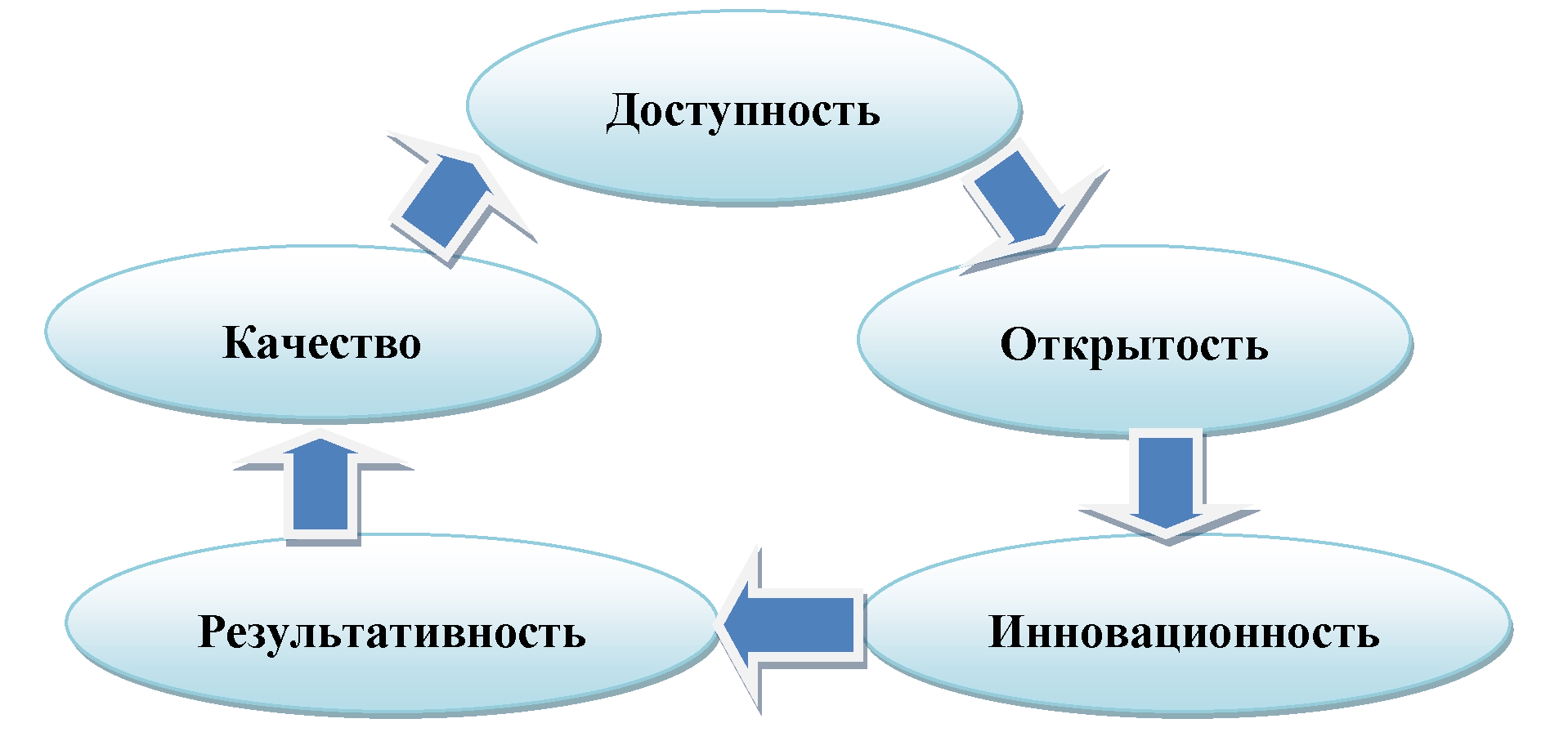 7 мая 2018 года вышел Указ Президента РФ  «О национальных целях и стратегических задачах развития Российской Федерации на период до 2024 года», обозначивший цели и задачи развития всей системы российского образования. Национальный проект «Образование» - это инициатива, направленная на достижение двух ключевых задач:- обеспечение и вхождение Российской Федерации в число 10 ведущих стран мира по качеству общего образования;- воспитание гармонично развитой и социально ответственной личности на основе духовно-нравственных ценностей народов Российской Федерации, исторических и национально-культурных традиций.Национальный проект предполагает реализацию 4 основных направлений развития системы образования:-обновление содержания и технологий образования;-создание необходимой современной инфраструктуры;-подготовка соответствующих профессиональных кадров, их переподготовка и повышение квалификации;- создание наиболее эффективных механизмов управления этой сферой.Образовательных учреждений района  являются участниками региональных проектов: «Современная школа» и «Успех каждого ребенка».Данные проекты очень четко обозначают круг тех приоритетов, которые были определены в муниципальной программе «Образование  в Новосильском районе»,  и должны быть реализованы во всех образовательных учреждениях района.Основные направления деятельности системы образования Новосильского района в 2020 году:- участие  в реализации проектов в рамках нацпроектов «Образование» и «Демография» на территории Новосильского района, достижению показателей программы «Образование в Новосильском районе»;-реализация ФГОС ДО в учреждениях дошкольного образования;-реализация ФГОС НОО в 1-4 классах и ФГОС ООО в 5-9 классах общеобразовательных школ;-создание условий для привлечения молодых специалистов;-сохранение и укрепление здоровья участников образовательного процесса;-создание  условий для эффективного использования имеющихся ресурсов, обеспечивающих развитие системы дополнительного образования;- продолжение  работы по поэтапному введению Всероссийского физкультурно-спортивного комплекса «Готов к труду и обороне»;-обеспечение исполнения показателей, установленных в соглашении о реализации регионального проекта Успех каждого ребенка».Приоритет на долгосрочную перспективу – духовно-нравственное и патриотическое  воспитание обучающихся, формирование активной гражданской позиции, воспитание уважения к историческому и культурному прошлому.1.1. Роль системы образования в социально-экономическом развитии Новосильского районаОбразование – важнейший социальный институт, обеспечивающий всем гражданам равные условия для получения качественного образования как основы благосостояния личности, ее социальной мобильности.В районе созданы необходимые условия для обеспечения возможностей получения качественного и доступного образования.Образовательная политика района является частью социальной политики администрации района и направлена на повышение доступности качественного образования при эффективном использовании финансовых ресурсов. Приоритеты образовательной политики: • доступность качественного образования; • укрепление здоровья обучающихся,  воспитанников и работников;• снижение вероятности и масштабов проявления социальных рисков детства: безнадзорности, беспризорности, правонарушений среди несовершеннолетних.Возрастание роли системы образования в социально-экономическом развитии района находит отражение в запросе на подготовку энергичных предприимчивых работников, обладающих качествами лидера, способных творчески мыслить, находить нестандартные решения, уметь выбирать профессиональный путь, достигать жизненного успеха, организовывать созидательную, социально-полезную деятельность.Школьное образование сегодня представляет собой самый длительный этап обучения каждого человека и является одним из решающих факторов, как индивидуального успеха, так и долгосрочного развития района.1.2. Общая характеристика системы образования района вне зависимости от системы подчинения и формы собственности.Существующая структура сети образовательных учреждений, формы предоставления образовательных услуг обеспечивают возможность получения общего образования для всех детей района независимо от места жительства. Система образования района совершенствуется и развивается, обеспечивая конституционные права граждан на образование, и учитывает все инновационные изменения, происходящие в обществе.Качество образования на современном этапе – это не только уровень освоения академических знаний, но и уровень воспитанности, сформированности общечеловеческих ценностей, развитие метапредметных компетентностей, личностных качеств ребенка.Система образования района характеризуется изменениями, связанными с внедрением новых подходов к финансированию образовательных услуг, с реструктуризацией бюджетной сети образовательных учреждений, с переходом на новые Федеральные государственные образовательные стандарты.Для системы образования района характерно: изменение школьной инфраструктуры, доминирующее отношение к здоровью школьников и развитие самостоятельности школ. 1.3. Соответствие основным направлениям и приоритетам образовательной политики в странеСистеме  образования Новосильского района много лет. Поэтому её состояние, её структура, процессы, традиции имеют свою историю и являются следствием многочисленных закономерностей. Главная цель образовательной политики района – повышение качества образования.Задачи системы образования: обеспечение доступности качественного дошкольного образования для детей в возрасте до 7 лет;  содействие развитию системы управления качеством образования, включая систему внешней оценки качества образования; повышение эффективности воспитательной деятельности с учетом современных достижений науки и на основе отечественных традиций;  организация эффективной работы по выявлению и поддержке талантливых детей и детей с трудностями в обучении; ● обеспечение исполнения показателей, установленных в соглашении о реализации регионального проекта Успех каждого ребенка». совершенствование материальной базы образовательных учреждений в соответствии с требованиями федеральных образовательных стандартов; развитие современных механизмов, содержания и технологий внеурочной деятельности, совершенствованию инфраструктуры учреждений дополнительного образования;совершенствование системы повышения квалификации педагогических кадров, подготовке резерва руководящих работников;  совершенствование независимой оценки качества образования, расширение общественного участия в управлении образованием, повышению уровня открытости образовательной системы к запросам граждан; повышение воспитательных функций образовательных учреждений по формированию у обучающихся социальных компетенций и гражданских установок.2. ДОСТУПНОСТЬ ОБРАЗОВАНИЯ2.1. Структура сети образовательных учреждений и динамика ее измененийСеть образовательных учреждений района в  2020 году не изменилась. Общее количество образовательных учреждений в районе 11:2 учреждения дошкольного образования, 1 начальная школа, 1 основная школа,5 средних школ, 2 учреждения дополнительного образования. На развитие сети образовательных учреждений оказывают влияние демографические процессы. Общий контингент обучающихся в 2020 году составил 754 человека (динамика представлена в таблице):Процесс развития сети муниципальных общеобразовательных учреждений в 2020  году, как и ранее, был направлен на обеспечение: -качества образования, т.е. достижение соответствия результатов образования, а также его процесса и условий запросам личности, семьи, общества, государства, рынка труда; -реализации в муниципальной системе образования инновационных проектов федерального, регионального и муниципального уровней, направленных на повышение качества образования;-доступности образования, т.е. предоставление всему населению района реальных возможностей реализации права на получение образовательных услуг требуемого уровня; -эффективности образования, т.е. достижение рациональности использования ресурсов и оптимального соотношения результатов системы образования с затратами на его содержание. Расходы на одного ребенка в 2020  году составили 29510,0  руб., в т. ч. по городу 17780,0 руб., расходы на одного ребенка  в сельской местности –77690 руб.,  в 2019 году составили  36890,0 руб., в т. ч.   по городу    16130,0,0 руб., расходы на одного ребенка  в сельской местности – 62120,0 руб. Рост расходов объясняется увеличением нормативов и снижением наполняемости классов-комплектов. Инвестиции в оснащении таких школ малоэффективны, так как из-за малого количества классов учебный кабинет используется лишь на 30-40% учебного времени. Из-за малой наполняемости классов нагрузка на кабинеты, спортсооружения, мастерские в 2-3 раза меньше, чем в городской школе с параллельными классами и оптимальной наполняемостью. 2.2. Контингент обучающихся и охват образованием детей соответствующего возрастаКонтингент обучающихся на начало 2019-2020 учебного года по общеобразовательным учреждениям составляет 754 человек.  Дошкольным образованием охвачены 191 человек, МБДОУ «Детский сад №1 «Солнышко» г. Новосиля посещали 76 чел., МБДОУ детский сад №2 «Рябинушка» г. Новосиля  посещали 110 чел., в дошкольном отделении МБОУ Голунской средней общеобразовательной школе, реализующей программу дошкольного образования – 0 человек, в дошкольной группе МБОУ Зареченской начальной общеобразовательной школе – 5 человек.Дополнительным образованием охвачены 516 человек.Все общеобразовательные учреждения занимаются в одну смену.2.3. Образование для детей с ограниченными возможностями здоровьяОдним из приоритетов современной государственной политики считается успешная социализация и социальная реабилитация инвалидов. Она направлена на максимально возможную интеграцию инвалидов в общество, опирается на гарантии их прав и предполагает их социальную защиту, восстановление и компенсацию нарушенных функций организма и утраченных связей с социальным окружением. В Новосильском районе, по состоянию  на 1 января 2020 года, проживают 27 детей с ограниченными возможностями здоровья. В учреждениях образования Новосильского района получают образовательные услуги 8 детей-инвалидов и  27  детей с ограниченными возможностями здоровья. На дому обучаются 4 человек (МБОУ Новосильская СОШ, МБОУ Вяжевская СОШ), 4 - в общеобразовательных классах, 2 - в школах – интернатах (г. Ливны, г. Болхов).Общее число таких детей в школах района составляет 3 % от общего количества обучающихся. 	В целом образовательные учреждения района имеют возможность, исходя из специфики заболевания ребенка и медицинских рекомендаций,  обеспечить мобильность, самостоятельное перемещение по зданию, территории, объекту спорта. Работа по созданию условий для инклюзивного образования детей–инвалидов, увеличения общеобразовательных учреждений, в которых создана универсальная безбарьерная среда, для образования детей-инвалидов ведется постоянно, находится на контроле заинтересованных служб. В двух образовательных учреждениях района (МБОУ Новосильская и Селезневская СОШ) созданы условия для детей с ОВЗ в рамках проекта «Доступная среда».В учреждениях установлены пандусы, проведена адаптация санитарно-гигиенических помещений, учебных классов, адаптация дверных проемов. Кроме того, данные общеобразовательные учреждения оснащены специальным, в том числе учебным, реабилитационным, компьютерным оборудованием для организации коррекционной работы и обучения детей-инвалидов. В дошкольных образовательных учреждениях так же должное внимание уделяется детям с ограниченными возможностями здоровья и детям - инвалидам.Удельный вес численности воспитанников с ОВЗ в 2020 году составил 1,6% от общей численности воспитанников. Количество детей с ОВЗ и детей-инвалидов, обучающихся по программам дошкольного образования- 2 чел. или 1,6% от общей численности воспитанников. 2.4. Обеспечение равного доступа к качественному образованиюДошкольный уровеньСистема дошкольного образования постоянно изменяется, совершенствуется, обновляется. Внедрение инновационных образовательных технологий, поступательное развитие новых форм работы, оснащение современным оборудованием, создание в детских садах комфортных условий для каждого ребенка и совершенствование сотрудничества с родителями стали основой для повышения качества процесса воспитания.Систему дошкольного образования Новосильского района представляют:  2 муниципальных бюджетных дошкольных образовательных учреждения в г. Новосиль (МБДОУ  «Детский сад №1 «Солнышко»»  и МБДОУ детский  сад  №2 «Рябинушка»), дошкольное отделение МБОУ Голунской средней общеобразовательной школы и дошкольная группа МБОУ Зареченской начальной общеобразовательной школы.Дошкольным образованием охвачены 191 человек, МБДОУ «Детский сад №1 «Солнышко» г. Новосиля посещали 76 чел., МБДОУ детский сад №2 «Рябинушка» г. Новосиля  посещали 110 чел., в дошкольном отделении МБОУ Голунской средней общеобразовательной школе, реализующей программу дошкольного образования – 0 человек, в дошкольном отделении МБОУ Зареченской начальной общеобразовательной школе – 5 человек.В дошкольных образовательных учреждениях  Новосильского района функционируют 12 групп, из них 2 – разновозрастные , 1 группа для детей раннего возраста (в возрасте  до 3 лет), 9 - для детей в возрасте старше 3 лет.Все дети, зачисленные в детские сады, получают дошкольное образование в очной форме.В период самоизоляции распространения новой коронавирусной инфекции (COVID-19) не осталось ни одной сферы деятельности, которую бы коснулись изменения. Перестраиваться пришлось и дошкольной системе образования. На территории Новосильского  района за период с 06 апреля по 01 июля 2020 года была организована работа 2-х дежурные групп. Дежурные группы функционировали с необходимых санитарно-гигиенических противоэпидемических условий и наполняемостью не более 12 человек.В связи с распространением COVID-19 дошкольное образование вышло на новый формат взаимодействия всех членов этого процесса, изменив основные формы работы с детьми и родителями на дистанционный режим. Педагоги на официальных сайтах детских садов и в группах социальных сетей размещали информационные материалы, задания для выполнения их ребенком с родителями. Для повышения педагогической грамотности родителей - рекомендации и консультации. Опыт использования дистанционного образования в ДОУ невелик и требует доработок. Данная форма работы останется востребованной в дальнейшем и поможет в работе с детьми, которые по каким-либо причинам не посещают детские сады.Важной составляющей доступности дошкольного образования для всех категорий граждан является размер  родительской платы за содержание детей в детских образовательных учреждениях, реализующих программу дошкольного образования. Родительская плата за присмотр и уход за детьми  в образовательных учреждениях, реализующих программу дошкольного образования, составляет:2020 г. - с 10,5 – 12 часовым пребыванием детей -1300 руб.,                 с 8 – 10 часовым пребыванием детей – 1000 руб.2019 г. - с 10,5 – 12 часовым пребыванием детей -1300 руб.,                 с 8 – 10 часовым пребыванием детей – 1000 руб.;Согласно ст.65 Федерального закона от 29 декабря 2012 г. № 273-ФЗ «Об образовании в Российской Федерации» родительская плата не взимается за присмотр и уход за детьми – инвалидами, детьми – сиротами и детьми, оставшимися без попечения родителей.На протяжении 10 лет в районе производится выплата родителям компенсации части родительской платы за присмотр и уход в дошкольных образовательных учреждениях (20%, 50%, 70%).Очередность детей для поступления в муниципальные дошкольные образовательные учреждения формируется программным методом в автоматизированной информационной системе по каждому учреждению отдельно. В районе отсутствует очередь на получение места в детских садах. За три  последних года охват дошкольным образованием детей в возрасте с 1 года до 7 лет вырос на 4%: с 46% до 50%. Содержание образовательного процесса дошкольных образовательных учреждений определяется основной общеобразовательной программой – образовательной программой дошкольного образования, которая разработана в соответствии с ФГОС ДО. С целью реализации ООП-ОП ДО детские сады  в течение года решали задачи организации развивающей предметно-пространственной среды для осуществления социально-коммуникативного, познавательного, речевого, художественно-эстетического и физического развития воспитанников.С целью всестороннего развития детей, не посещающих детский сад и имеющих проблемы в развитии, формирования у них основ готовности к школьному обучению, социальной адаптации в коллективе детей и взрослых, в детском саду № 2 «Рябинушка» г. Новосиля создан консультативный пункт, но это не решает все проблемы. Нам нужно развивать вариативные формы дошкольного образования.В системе дошкольного образования работают 29 воспитателей. Наши педагоги умеют видеть в детях личность и прилагают творческие силы и способности для всестороннего развития каждого ребенка. Качественный анализ педагогов дошкольного образования района показал, что 34% воспитателей, работающих в детских садах района, имеют высшее педагогическое образование, 68% - имеют среднее специальное образование. Все воспитатели регулярно повышают свое профессиональное мастерство на курсах в БУ ОО ДПО «Институт развития образования», занимаются самообразованием, участвуют в различных конкурсах, мастер-классах. В 2020 году 10 % воспитателей (3 человек) прошли курсы повышения квалификации в Институте развития образования г. Орла. 81 % воспитателей  имеют первую и высшую квалификационные категории. Все эти данные говорят о том, что педагогов дошкольных образовательных учреждений района отличает высокий профессионализм.С целью успешной социализации детей и адаптации их к условиям жизни в современном обществе в группах создана предметно-развивающая среда. В условиях ограничительных мероприятий, связанных с необходимостью предупреждения распространения новой коронавирусной инфекции, большая часть праздников и досуговых мероприятий проводились без присутствия родителей (законных представителей) детей.Все образовательные учреждения района подключены к Информационной системе образовательных услуг «Виртуальная школа». Услуга «Прием заявлений, постановка на учет и зачисление детей в образовательные учреждения, реализующие основную образовательную программу дошкольного образования (детские сады)» интегрирована с федеральной системой и функционирует в настоящее время в штатном режиме.В 2020 году общая площадь помещений, используемых непосредственно для нужд учреждений дошкольного образования, составила 10476  кв. м. Данный показатель в расчете на одного воспитанника составил 54,8 кв. м. Все дошкольные образовательные учреждения имеют водоснабжение, центральное отопление, канализацию (100%).Поддержание и развитие материально-технической базы дошкольных образовательных учреждений является одним из основных условий успешности осуществления учебно-воспитательного процесса. Выполняются необходимые требования безопасности пребывания детей и работников в помещениях. Технические характеристики эксплуатируемых зданий соответствуют необходимым требованиям санитарных норм и правил. Контрольно-пропускной режим и охрана детских садов обеспечены силами сотрудников образовательных учреждений. В ночное время охрана осуществляется сторожами. С целью обеспечения безопасности все образовательные учреждения оборудованы кнопками экстренного вызова полиции, освещены в ночное время, по периметру защищены ограждениями, затрудняющими проникновение посторонних лиц. Во всех образовательных учреждениях имеется автоматическая пожарная сигнализация, первичные средства пожаротушения. Все дошкольные учреждения имеют собственные пищеблоки.  Питание осуществляется в соответствии с нормами расхода средств на питание, определенными Постановлением администрации Новосильского района от 16 февраля 2016 года № 63 «Об установлении нормы расхода средств на питание воспитанников муниципальных  образовательных учреждений Новосильского района, реализующих программы дошкольного образования».В дошкольных образовательных учреждениях продолжается целенаправленная работа по оздоровлению воспитанников. Динамика состояния здоровья детей остается стабильной, показатель пропусков по болезни составляет 11 дней на 1 ребенка. Сегодня система дошкольного образования работает в режиме инноваций, поэтому перед коллективами дошкольных учреждений стоит нелегкая задача - построить свою работу так, чтобы она не только соответствовала запросам общества, но и обеспечивала сохранение само ценности, неповторимости дошкольного периода. Проблемой в дошкольном образовании остается пополнение материально-технической базы детских садов инвентарем в соответствии с новыми санитарными требованиями. Имеется недостаток мебели, медицинского, игрового, спортивного, дидактического оборудования, компьютеров, проекторов. В современных условиях заведующим необходимо грамотно выстраивать взаимоотношения с родителями, хозяйствующими субъектами, что поможет привлечь дополнительные внебюджетные средства, и обеспечить выполнение необходимых требований.Школьный уровеньСтруктура сети общеобразовательных учреждений района полностью удовлетворяет запросы населения района на образовательные услуги начального общего образования, основного общего образования и среднего общего образования.В Новосильском районе 7 общеобразовательных учреждений – 5 средних, 1 основная и 1 начальная школы. В 2020 году в ОУ района обучались – 754 обучающихся.В 2020 году во всех школах проводились различные диагностические исследования: готовность первоклассников к обучению в общеобразовательном учреждении, уровень воспитанности, удовлетворенность родителей, педагогов и учащихся деятельностью школы, развитие детского коллектива и уровня самоуправления, личностные взаимоотношения учащихся, мониторинговые исследования уровня подготовки обучающихся 7 классов по оценке читательской грамотности с использованием информационной системы образовательных услуг «Виртуальная школа», в 10 классе МБОУ Новосильской СОШ  проводилась диагностическая работа по географии.Проведение ВПР организовано с целью формирования единого образовательного пространства в Российской Федерации.Четвёртый год образовательные учреждения района участвовали во Всероссийских проверочных работах. ВПР – итоговые контрольные работы по различным предметам, проводимые по единым заданиям и оцениваемые по единым критериям, разработанным для всей РФ с учетом требований ФГОС, которые являются частью системы внешней оценки качества образования. Осенью 2020 года в ОУ района проводились Всероссийские проверочные работы с соблюдением рекомендаций по организации работы образовательных организаций в условиях сохранения рисков распространенияCOVID-19. В  5 классах по материалам 4 класса  по русскому языку, математике и окружающему миру; в 6 классе по материалам 5 класса по русскому языку, математике, истории, биологии; в 7 классах по материалам 6 класса по русскому языку, математике, истории, биологии, географии, обществознанию; в 8 классах по материалам 7 класса по русскому языку, математике, истории, биологии, географии, обществознанию, физике, иностранному языку; в 9 классах по материалам 8 класса по двум учебным предметам, выбранных школой заранее.Анализы результатов ВПР были рассмотрены в педагогических коллективах и  на методических объединениях школьного и муниципального уровней. Результаты использовались школами для корректировки рабочих программ по учебным предметам на 2020-2021 учебный год. В целях совершенствования образовательного процесса, проведен детальный анализ количественных и качественных результатов ВПР для совершенствования методики преподавания. Учитель должен научить учащихся учиться, а не искусственно влиять на результаты в процессе проведения ВПР.Всероссийские проверочные работы проводились, прежде всего, для самодиагностики учеников, чтобы своевременно выявить имеющиеся пробелы в знаниях и организовать работу по их устранению. Всероссийские проверочные работы позволяют не  только школам, но и родителям получить объективное представление о знаниях своих детей, увидеть проблемы в подготовке ребёнка, понять, какие трудности он может испытывать в дальнейшем при обучении в школе.Учебные планы школ составлены в соответствии с Постановлением Главного государственного санитарного врача РФ от 24.11 2015 года № 81 «О внесении изменений №3 в СанПин 2.4.2.2821-10 «Санитарно-эпидемиологические требования к условиям и организации обучения в общеобразовательных учреждениях» и разработаны с учётом соблюдения норм максимальной нагрузки при пятидневной учебной неделе.Часть, формируемая участниками образовательных отношений, учебных планов используется для расширения знаний учащихся по отдельным предметам в соответствии с их запросами и интересами, пожеланиями родителей.Часы, в части формируемой участниками образовательных отношений,  учебных планов школ в 2020 году распределялись следующим образом:- на I уровне обучения часы выделены на русский язык;- на II уровне обучающиеся изучают такие предметы и факультативы как  информатика, искусство, родной язык (русский), родная литература родного края,  технология, биология, ОБЖ, история;-на III уровне обучения в связи с активной целенаправленной подготовкой обучающихся 11-классов к ЕГЭ, изучение родного языка и астрономии предусмотрено в 10 классе. В учебный план включены элективные учебные курсы, выбранные с учётом социального запроса обучающихся и их родителей: практикум по решению задач по математике, практикум по решению задач по физике, орфография и пунктуация(11класс) и 1элективный курс «Индивидуальный проект».В соответствии с приказами Министерства образования и науки Российской Федерации в 2020-2021 учебном году во всех классах отводилось по 3 часа на изучение физической культуры. Во всех школах на первой ступени обучения со 2-го класса изучается иностранный язык.В обязательную часть учебного плана включены учебные дисциплины, позволяющие заложить фундамент знаний по основным предметам, обеспечить уровень, соответствующий государственному стандарту.Значительные изменения, происходящие в последние годы в российском образовании, проявившиеся в утверждении принципов личностно-ориентированного образования и индивидуального подхода к каждому ученику, сделали популярным новый метод обучения «Индивидуальный учебный проект». Актуальность данного курса обусловлена потребностью государства в активном, самостоятельном, мобильном, информационно грамотном, компетентном гражданине общества. С 2019-2020 учебного года индивидуальный проект выполняется обучающимися 10 класса в рамках учебного времени, специально отведённого учебным планом, и должен быть представлен в виде завершённого исследования и разработанного проекта: информационного, творческого, социального, прикладного, инновационного, конструкторского, инженерного.С 2018-2019 учебного года каждая общеобразовательная организация самостоятельно определяет объём учебного времени и структуру освоения планируемых результатов предметной области «Родной язык и родная литература», содержание которой в ФГОС не конкретизировано. В соответствии с требованиями ФГОС основного общего образования предметная область «Иностранные языки», которая включает в себя учебные предметы «Иностранный язык» и «Второй иностранный язык», является обязательной для изучения (приказ Министерства образования и науки Российской Федерации от 17.12.2010г№1897 (в ред. от 31.12.2015г. №1577) «Об утверждении федерального образовательного стандарта основного общего образования»). Каждое общеобразовательное учреждение самостоятельно определяло модель введения преподавания учебного предмета «Второй иностранный язык», соответствующую требованиям ФГОС основного общего образования, исходя из имеющихся кадровых и материально-технических условий.Все обучающиеся обеспечены учебниками. Пристальное внимание уделяется организационному и информационному обеспечению введения ФГОС СОО: осуществляется  координация деятельности субъектов образовательного процесса, организационных структур общеобразовательного учреждения, ведётся регулярное информирование участников образовательного процесса и общественности по ключевым позициям введения ФГОС. Во всех школах изучается мнение родителей (законных представителей обучающихся) по вопросам введения новых стандартов, на родительских собраниях проводится анкетирование.    Реализуется проект «Электронный дневник». Все школы подключены к сети интернет, имеют сайты, электронные почты. Таким образом, удовлетворение запросов потребителей образовательных услуг в школах происходит посредством изменения содержания образования: перехода на новые государственные образовательные стандарты, введения новых предметов, использования разнообразных курсов по выбору.Одной из главных задач обеспечения общедоступного и качественного образования обучающихся в малочисленных и отдаленных сельских населенных пунктах остается организация ежедневного подвоза школьников к месту обучения. В районе организован ежедневный подвоз 161 обучающегося к 5 школам района по 12 маршрутам. В 2021 году планируется открыть дополнительно 2 маршрута для подвоза детей в МБОУ Голунскую СОШ. Все школьные автобусы оборудованы в соответствии с требованиями безопасности дорожного движения (на школьные автобусы установлены маячки жёлтого цвета и тахографы.), оснащены навигационным оборудованием «ГЛОНАСС». В 2020 году МБОУ Новосильская СОШ  получила 2 автобуса ПАЗ для организации подвоза обучающихся. 3. РЕЗУЛЬТАТЫ ДЕЯТЕЛЬНОСТИ СИСТЕМЫ ОБРАЗОВАНИЯ РАЙОНА3.1. Учебные результаты Дошкольное образованиеВ настоящее время в дошкольных учреждениях района развиваются не только традиционные, но и вариативные формы дошкольного образования, функционирует  консультационный пункт  на базе МБДОУ детский сад № 2   «Рябинушка» г. Новосиля. Работа в дошкольных учреждениях в районе строится по нескольким основным направлениям:-обновление содержания образования; -охрана и укрепление  здоровья дошкольников; -обеспечение преемственности между дошкольным и начальным образованием; -сохранение сети дошкольных образовательных учреждений.В дошкольных организациях реализуются федеральные государственные образовательные стандарты дошкольного образования (ФГОС ДО), а также осуществляется присмотр и уход за детьми. Разработаны основные образовательные программы, направленные на развитие воображения, мышления и речи, внимания, памяти ребёнка, на его умение играть, общаться со сверстниками и взрослыми, на достижение уровня развития дошкольников, необходимого и достаточного для успешного освоения ими образовательных программ начального общего образования.Обновление содержания дошкольного образования основано на личностно-ориентированном общении педагога с детьми. Каждое дошкольное образовательное учреждение осуществляет воспитание и обучение детей по разработанной основной образовательной программе ДОУ на основе основной образовательной программы дошкольного образования «От рождения до школы» под редакцией Н.Е. Вераксы, Т.С. Комаровой, М.А. Васильевой. При составлении образовательной программы МБДОУ, в дополнение к основной образовательной программе «От рождения до школы», используются парциальные программы, направленные на всестороннее развитие личности: программа О.С. Ушаковой «Развитие речи детей дошкольного возраста в детском саду», программа Л.В. Куцаковой «Конструирование и художественный труд в детском саду», программа О.Л. Князевой «Приобщение детей к истории русской народной культуры», программа В.П. Новиковой «Математика в детском саду», программа здоровьесберегающего направления Р.Б. Стеркиной, О.Л. Князевой, Н.Н. Авдеевой «Основы безопасности детей дошкольного возраста». Одновременно, с учетом приоритетных направлений деятельности, в дошкольных группах используются специализированные программы «Наш дом - природа», «Юный эколог», «Музыкальные шедевры», авторская программа «Край наш родной» направленные  на эстетическое и экологическое  воспитание дошкольников.Развитие маленьких детей во многом зависит от окружающей их предметной среды (игрушек, пособий, материалов для рисования, лепки, конструирования, книг, музыкальных инструментов, физкультурного оборудования и др.). Для обеспечения единства эмоционального и познавательного развития детей занятия проводятся в форме игр, викторин, различных досуговых мероприятий, как в подгруппах, так и индивидуально. Такое взаимодействие педагогов с воспитанниками положительно воздействует на эмоции детей, стимулирует развитие познавательных способностей, любознательности, творчества, поскольку позитивный эмоциональный фон занятия повышает уровень усвоения материала. С целью успешной социализации детей и адаптации их к условиям жизни в современном обществе в группах создана предметно-развивающая среда. В условиях ограничительных мероприятий, связанных с необходимостью предупреждения распространения новой коронавирусной инфекции, большая часть праздников и досуговых мероприятий проводились без присутствия родителей (законных представителей) детей. Начальное общее образование        В 2020 году  численность обучающихся в начальных классах составила 319 человек, которые обучались в условиях ФГОС нового поколения:1 классы –  77 человек2 классы –  78 человека3 классы –  85 человек4 классы –  79 человекаВсе учителя, работающие  в 1-4 классах, прошли курсы повышения квалификации.  Качество обучения обучающихся  начальных классов района за три года достаточно стабильное.Все обучающиеся обеспечены учебниками. Пристальное внимание уделяется организационному и информационному обеспечению введения ФГОС НОО: осуществляется  координация деятельности субъектов образовательного процесса, организационных структур общеобразовательного учреждения, ведётся регулярное информирование участников образовательного  процесса и общественности по ключевым позициям введения ФГОС НОО. 76 % ОУ используют информационные ресурсы для обеспечения широкого, постоянного и устойчивого доступа участников образовательного процесса к информации, связанной с реализацией ООП. Во всех школах изучается мнение родителей (законных представителей обучающихся) по вопросам введения новых стандартов, на родительских собраниях проводится анкетирование.Для позитивной организации работы по реализации ФГОС  НОО регулярно проводятся заседания районного методического объединения учителей начальных классов,  семинары для заместителей директоров по УВР, где педагоги делятся опытом своей работы в части реализации ФГОС НОО.  Основное и среднее общее образованиеосновное общее образование - 3735 классы -836 классы - 647 классы - 708 классы - 839 классы - 73среднее общее образование - 6210 классы –2311 классы - 39Функционирование различных форм обучения в системе образования района даёт возможность детям, требующим особых условий воспитания и обучения, получать качественное образование.	Государственная итоговая аттестация - это итоговый контроль уровня освоения образовательных стандартов и качества учебных достижений обучающихся. В 2020 году в целях профилактики коронавируса сроки проведения ЕГЭ неоднократно переносились Министерством просвещения РФ. Но, тем не менее, ЕГЭ прошел в штатном режиме, с соблюдением санитарных норм и правил.  Обязательным этапом завершения среднего общего образования и допуском к государственной итоговой аттестации для выпускников 11-х классов 2020 года являлось написание итогового сочинения. В нашем районе допуск к сдаче ЕГЭ получили 100% выпускников.В 2020 году единый государственный экзамен выпускники 11-х классов ОУ Новосильского района (34 человека- МБОУ Новосильская СОШ, 1- МБОУ Голунская СОШ) сдавали на базе МБОУ Залегощенской СОШ №1 (ППЭ-014). На базе ППЭ-014 выпускники сдавали экзамены по обязательным  предметам (математика профильный уровень, русский язык) и экзамены по выбору: информатика и ИКТ, химия,  история,  биология, физика, обществознание. Самый высокий результат (91 балл) по русскому языку показала  выпускница МБОУ Новосильской СОШ, 13 выпускников набрали по 70 баллов и выше. Самый высокий балл по математике профильного уровня (72) получили 2 выпускницы МБОУ Новосильской СОШ. Математика базового уровня была исключена из перечня сдаваемых предметов. Кроме того, выпускники, не поступающие в ВУЗы, имели право не сдавать ЕГЭ, а получить аттестаты по итогам годовых оценок. Таких в ОУ района было 4 человека.         Результаты ЕГЭ по русскому языку:Минимальное количество баллов - 36.Результаты ЕГЭ по математике ( профильный уровень):Минимальное количество баллов- 27.Результаты ЕГЭ по выбору:БИОЛОГИЯМинимальное количество баллов- 36.ИСТОРИЯМинимальное количество баллов- 32.ОБЩЕСТВОЗНАНИЕМинимальное количество баллов- 42.ХИМИЯМинимальное количество баллов- 36.ИНФОРМАТИКА и ИКТМинимальное количество баллов- 40.ФИЗИКАМинимальное количество баллов- 36.В 2020 году аттестаты о среднем общем образовании получили все выпускники 11-х классов ОУ района. Трем  выпускникам, по результатам освоения уровня среднего общего образования, были вручены аттестаты с отличием и медали «За особые успехи в учении» (МБОУ Новосильская СОШ). 	Для выпускников 9 классов допуском к сдаче основных государственных экзаменов и государственных выпускных экзаменов было прохождение процедуры устного итогового собеседования. 73 выпускника 9 классов из 6 школ района  были допущены к итоговой аттестации. Но в связи с карантинными мероприятиями, основные государственные экзамены для выпускников 9 классов были отменены. На основании Постановления Правительства Российской Федерации от 10 июня 2020 года №842 «Об особенностях проведения государственной итоговой аттестации по образовательным программам основного общего образования и вступительных испытаний при приеме на обучение по программам специалитета в 2020 году», в связи с введением мер по обеспечению санитарно - эпидемиологического благополучия населения на территории Российской Федерации в связи с распространением новой коронавирусной инфекции  (COVID-19) результаты промежуточной аттестации признавались результатами государственной итоговой аттестации.Все выпускники МБОУ Новосильского района на основании годовых и итоговых отметок получили аттестаты об основном общем образовании. В системе оценки качества образования на сегодняшний день ЕГЭ и ОГЭ являются самыми объективными инструментами. Руководителям образовательных учреждений необходимо обратить внимание на проведение детального анализа результата экзаменов, на основе которого предстоит грамотно организовать работу по повышению квалификации педагогов, а педагогическим коллективам - разработать индивидуальные траектории обучения учащихся.3.2. Внеучебные достижения обучающихсяПроцесс воспитания в школьном пространстве непрерывен, но следует различать потенциал урочной и внеурочной деятельности. Грамотно организованная и систематически осуществляемая деятельность по развитию одарённости развивает у обучающихся стремление к интеллектуальному самосовершенствованию и саморазвитию, развивает творческие способности, навыки проектно-исследовательской деятельности. Таким образом, внеурочная деятельность - это форма творческого целенаправленного взаимодействия ученика, учителя и других субъектов воспитательного процесса по созданию условий для освоения обучающимися социально-культурных ценностей общества через включение в общественно-полезную деятельность, неформальную организацию досуга, имеющая целью самореализацию личности во внеурочное время.Все школы района работают по оптимизационной модели организации внеурочной деятельности, т.е. в работе задействованы учителя конкретного образовательного учреждения.Общие подходы к организации внеурочной деятельности прописаны в пояснительной записке основной образовательной программы каждого ОУ.Особенности  программного обеспечения внеурочной деятельности в 1-11 классах:1. Внеурочная деятельность организуется по следующим направлениям развития личности:Спортивно-оздоровительное Духовно-нравственноеСоциальноеОбще интеллектуальноеОбщекультурноеНаправления внеурочной деятельности явились содержательным ориентиром и основанием для построения соответствующих рабочих программ.2.Внеурочная деятельность в общеобразовательных учреждениях района организуется по основным направлениям в таких формах, как кружки, секции, соревнования, экскурсии, круглые столы, диспуты, поисковые и научные исследования, общественно полезные практики. По всем направлениям разработаны рабочие программы  внеурочной деятельности.3.В определении содержания программ школы руководствуются педагогической целесообразностью и ориентируются на запросы и потребности обучающихся и их родителей.4.При планировании внеурочной деятельности учитывалась конкретная образовательная ситуация в школе.  Внеурочная деятельность - это не приказная и формальная деятельность, а осознанно выбранная детьми и родителями с учётом интересов и возможностей детей. При организации внеурочной деятельности руководители кружков, секций и клубов максимально опираются на позитивный опыт ребёнка и используют следующие принципы и подходы:1) Личностный подход. Личность ребенка - высшая ценность. Ребенка принимают таким, каким он есть, не стараясь его переделать, уважают личность каждого ребенка, его индивидуальность, бережно относятся к его мыслям, чувствам, ожиданиям.2)Принцип целостности: урочная и внеурочная деятельность.3)Деятельностный подход. Ребенку предлагается интересная, отвечающая его потребностям и особенностям деятельность: игровая, познавательная, трудовая, творческая, досуговая. Ведь только в деятельности изменяются и укрепляются отношения между воспитанниками.4)Комплексный подход. Воспитание и развитие актуальных качеств личности ребенка происходит параллельно, а не изолированно друг от друга. Деятельность обучающихся организовывается таким образом, чтобы ребенок раскрывался с разных сторон и развивал все свои личностные качества.	Образование и воспитание юных граждан Российской Федерации - людей XXI века - должно способствовать возрождению национальных духовно-нравственных ценностей. Именно поэтому духовно-нравственное воспитание детей и молодежи является одним из приоритетных. Обязательная предметная область «Основы духовно-нравственной культуры народов России» входит во внеурочную деятельность каждого учебного плана общеобразовательного учреждения. В школах района духовно-нравственное направление внеурочной деятельности в 5-9 классах представлено курсами «Основы духовно-нравственной культуры народов России», «Семья и семейные ценности», «Духовное наследие Орловского края». По итогам работы в данном направлении проводятся конкурсы, выставки, реализуются проекты. Обучающиеся МБОУ Новосильской СОШ принимали участие в смотре строя и песни «Солдаты в путь», в межрегиональном конкурсе «Пасхальная радость».Дополнительное образование детей является важным звеном в системе непрерывного образования, обеспечивающего реализацию образовательных потребностей за пределами основных образовательных программ.Работа с одаренными детьмиТалантливые, одаренные люди являются мощным ресурсом общественного развития, способным раскрыть перед страной перспективы социально- экономического, культурного и духовно-нравственного преображения. Забота о талантливых детях сегодня - это забота о развитии науки, культуры и социальной жизни муниципалитета, страны в будущем. Система выявления, поддержки и развития талантливых детей муниципалитета включает дополнительное образование, целевые интеллектуальные, творческие и спортивные  состязания.	Именно в школе важно выявить всех, кто интересуется различными областями науки и техники, помочь претворить в жизнь их планы и мечты, вывести школьников на дорогу поиска в науке, в жизни, помочь наиболее полно раскрыть свои способности. Ежегодно в соответствии с Положением о Всероссийской олимпиаде школьников в районе проходят олимпиады по учебным предметам в три этапа: школьный, муниципальный, региональный. С 16 ноября по 22  декабря 2020 года на базе МБОУ Новосильская СОШ проходил муниципальный этап Всероссийской  олимпиады школьников по русскому языку, литературе, химии, биологии, физике, математике, географии, английскому языку, французскому языку, немецкому языку, истории, праву, экологии, информатике, физкультуре, технологии, обществознанию, астрономии, экономике в которых приняло участие  87  школьников из 5 школ района: МБОУ Новосильская СОШ, МБОУ Голунская СОШ,МБОУ Глубковская СОШ, Селезнёвская СОШ, МБОУ Прудовская ООШ. Стали  победителями 26 обучающихся;  призерами – 68 обучающихся. 10 обучающихся приняли участие в региональном этапе Всероссийской олимпиады школьников. Двое обучающихся МБОУ Новосильской СОШ стали призёрами регионального этапа Всероссийской олимпиады школьников: Вывясис Сергей Александрович обучающийся 11 класса – призёр по физической культуре и Иншаков Алексей Александрович обучающийся 10 класса - по истории.Статистическая информация о количестве написанных работ на школьном этапе позволяет сделать вывод о непонимании рядом руководителей целей школьного этапа олимпиады.60% школ не проводят олимпиады по экологии и экономике, мотивируя это тем, что данные науки не изучаются в школе как отдельный предмет. Но и по изучаемым в школе предметам химии, информатике, английскому языку, искусству школьный этап организован только в 50% школ, только в 2 школах была организована олимпиада по астрономии. Из-за необъективного проведения школьного этапа в ряде школ дети из образовательных учреждений, где процедура проведения соответствует требованиям, не могут попасть на муниципальный этап. Необходимо изменить подход к проведению школьного этапа, сделав его более массовым, объективным.Значимым направлением деятельности является создание системы поддержки и педагогического сопровождения талантливых детей.Организованные в районе предметные олимпиады, интеллектуальные и творческие конкурсы, научно-практические конференции позволяют формировать интерес школьников к исследованиям, коммуникативные навыки, способность к самостоятельной деятельности, тем самым способствуют развитию обучающихся, расширению их кругозора, формированию универсальных учебных действий.Результатом плодотворной работы педагогов с одаренными детьми в районе являются победы обучающихся в конкурсах, слетах, фестивалях, соревнованиях и  олимпиадах различных уровней.В 2020 году стипендиатом Губернатора Орловской области стала обучающаяся 10-го класса  МБОУ Новосильской СОШ  Паршина Виктория Андреевна.СТРУКТУРА СЕТИ СИСТЕМЫ ДОПОЛНИТЕЛЬНОГО ОБРАЗОВАНИЯ, КОНТИНГЕНТ ВОСПИТАННИКОВ, КАДРОВЫЙ ПОТЕНЦИАЛЯвляясь неотъемлемой частью единого образовательного процесса, дополнительное образование ориентировано на развитие мотивации детей к познанию и творчеству, реализацию дополнительных образовательных программ и услуг в интересах личности, общества, государства.На территории района функционируют 2 учреждения дополнительного образования детей: МБУ ДО ДЮСШ и МБУ ДО «Центр творчества» Новосильского района, которые выполняют развивающую, обучающую, воспитывающую  функции. Кроме того, программы дополнительного образования реализуются в общеобразовательных организациях. Обеспечивается сетевое взаимодействие организаций общего и дополнительного образования детей в рамках организации внеурочной деятельности обучающихся по федеральным государственным образовательным стандартам начального и основного общего образования. Направленность деятельности этих учреждений: туристско- краеведческая,  художественная, физкультурно-спортивная, социально-гуманитарная, техническая. Всего в 2020-2021 учебном году функционировали 23 детских объединения. Количество детей, занимающихся по программам дополнительного образования, увеличилось и составило 791 чел. (прошлый год- 485 чел.). Но, так как ряд учащихся посещают не одно, а несколько объединений по интересам и в разных учреждениях дополнительного образования, то показатель доли детей в возрасте от 5 до 18 лет, обучающихся по дополнительным образовательным программам,  составляет 75,5% .Система дополнительного образования, в контексте реализации проекта «Успех каждого ребёнка», ориентирована на отработку образовательных моделей и технологий будущего. Поэтому в приоритете - создание и реализация новых программ дополнительного образования. Плановый показатель75% охвата детей в возрасте от 5 до 18 лет дополнительным образованием выполнен на 100%. Данный показатель выполнен не только благодаря увеличению контингента, но и за счет внедрения  новых программ, в том числе и в рамках реализации регионального проекта  «Успех каждого ребенка». В целях реализации мероприятий федерального проекта «Успех каждого ребенка» национального проекта «Образование» и увеличения охвата детей от 5 до 18 лет дополнительными образовательными программами на территории Орловской области в 2021 году планируется внедрение целевой модели развития региональных систем дополнительного образования детей.При организации работы кружков и секций ОУ руководствовались постановлением Главного государственного санитарного врача Российской Федерации от 30.06.20 № 16 «Об утверждении санитарно-эпидемиологических правил СП 3.1/2.4.3598-20 «Санитарно-эпидемиологические требования к устройству, содержанию и организации работы образовательных организаций и других объектов социальной инфраструктуры для детей и молодежи в условиях распространения новой коронавирусной инфекции (COVID-19)».Участие детей в творческих коллективах по интересам позволяет каждому ребенку совершать множество практических и социальных проб, экспериментировать, учиться предъявлять свои собственные достижения и результаты, накопить свой личный практический опыт для дальнейшей успешной социализации и профессионального самоопределения.Обеспечивается сетевое взаимодействие учреждений общего и дополнительного образования детей в рамках организации внеурочной деятельности обучающихся по федеральным государственным образовательным стандартам начального и основного общего образования.В районе обеспечен достаточный уровень доступности получения дополнительного образования детьми. Предоставление услуг по программам дополнительного образования - бесплатное.В системе дополнительного образования района работают 18 педагогов по различным направлениям деятельности. Широкий спектр программ дополнительного образования позволяет удовлетворить запросы разных категорий детей, проживающих не только в городе, но и в сельской местности, включая детей с ограниченными возможностями здоровья. Огромную работу по обучению и воспитанию учащихся выполняет МБУ ДО ДЮСШ.  На базе ДЮСШ  работают 7 объединений, 19  спортивных секций  по футболу, хоккею, вольной борьбе, волейболу, лёгкой атлетике, настольному теннису, спортивной гимнастике, лыжным гонкам,  в которых занимаются 275 человек. За прошедший учебный год были проведены районные соревнования по легкоатлетическому кроссу, настольному теннису, спортивной гимнастике, вольной борьбе, хоккею, волейболу, лыжным гонкам, легкой атлетике, Президентские состязания. Команда МБУ ДО ДЮСШ неоднократно участвовала в открытом первенстве Орловской области по футболу среди юношей, в первенстве Орловской области по спортивной гимнастике, в открытом турнире по хоккею с шайбой.Спортивная школа объединяет в единый процесс воспитание, обучение и развитие. Самое главное, что ребенок добровольно и целенаправленно использует свободное время для полного развития своих потенциальных возможностей это: продуктивная и творческая деятельность тренера-преподавателя и ребенка, тренера-преподавателя и группы в целом.Вся деятельность МБУ ДО «Центр творчества»  осуществляется с учетом запросов детей, потребностей семей, особенностей национально-культурных традиций, как в разновозрастных, так и в одновозрастных объединениях посредством реализации дополнительных образовательных программ по 5 направлениям, открыты 16 объединений, в которых обучаются 241 ребенок.Большой популярностью пользуются объединения художественной, спортивной направленностей.Обучающиеся МБУ ДО «Центр творчества» не только принимают активное участие в различных мероприятиях и конкурсах, но и не однократно  занимали призовые места: 1.областные конкурсы:  конкурс детского рисунка «Ничто не забыто, никто не забыт» (участие – 5 чел.), творческий конкурс «Молодые художники о христианстве» (участие- 10 чел.), конкурс-выставка детского творчества «Дети, техника, творчество»  (1 место);2.районные конкурсы: конкурс рисунков «Малые города России, город будущего» (участие – 6 чел.), конкурс военно-патриотической песни «Неугасимый огонь памяти» (3 место), конкурс детского рисунка «Казаки в истории России» (участие – 7 чел.), конкурс рисунков «Конституция РФ» (1,2,3 места), турнир по настольному теннису (1,2 места), Первенство ДЮСШ по настольному теннису (1,2,3 места), Первенство районов по настольному теннису (3 место).Ведущим приоритетным направлением воспитательной работы в образовательных учреждениях района традиционно является военно-патриотическое, гражданское воспитание. Эта деятельность осуществляется в соответствии с подпрограммой №3 «Дети Новосильского района»  в рамках муниципальной программы «Молодёжь Новосильского района на 2014-2020 г.г.». В преддверии праздника Победы, 11 мая 2020 г., на базе МБОУ Новосильской СОШ было запланировано проведение   военно-спортивной игры «Зарница -2020». В связи с ограничительными мероприятиями, игра приняла онлайн формат. Каждая команда проводила конкурсы по месту обучения. В процессе игры участники показали строевой смотр, прохождение полосы препятствий, знания в области ОБЖ и подготовки к военной службе, а также участвовали в конкурсе патриотической песни.Наблюдается увеличение общего количества детей, участвовавших в 2020 году, в конкурсах и соревнованиях но, несмотря на это, необходимо продолжать решать следующие задачи:- доведение до 75% охвата детей в возрасте от 5 до 18 лет дополнительными образовательными программами путем увеличения количества и наполняемости кружков, в том числе естественно-научной и технической направленности;-приобщение детей и молодежи к деятельности общественных объединений, содействующих воспитательной деятельности; -выявление и поддержка талантливой и одаренной молодежи;-применять на практике авторско-составительские программы дополнительного образования детей, соответствующие запросам детей и их родителей (законных представителей);-применять в преподавании современные образовательные технологии, в том числе информационно-коммуникационные.Также помимо вышеперечисленных задач, из года в год, остаются нерешенными следующие проблемы:-недостаточный охват детей «группы риска» детей, стоящих на учёте в КДН и ЗП, ПДН МО МВД РФ «Новосильское», услугами дополнительного образования;- износ материально-технической базы УДО.ВОСПИТАТЕЛЬНАЯ РАБОТАВ условиях ограничительных мероприятий, связанных с необходимостью предупреждения распространения новой коронавирусной инфекции, воспитательная работа школ, в том числе и профилактическая, при необходимости осуществлялась в онлайн формате. Все общеобразовательные учреждения района использовали по возможности следующие дистанционные формы работы: платформа Учи.ру, электронная почта, мобильные мессенджеры (Viber, WhatsApp). При организации и проведения дистанционного формата обучения были и трудности: отсутствие в семьях персонального компьютера, подключенного к Интернет, недостаточное владение компьютерными технологиями, ограниченное время работы за компьютером и т.д. Несмотря на затруднения, педагоги и дети активно принимали участие в конкурсах, акциях, смотрах.Работа осуществлялась в тесном взаимодействии с различными учреждениями и организациями района. Основными направлениями организации воспитания и социализации обучающихся образовательных учреждений в 2020 году являлись гражданско- патриотическое, нравственное и духовное воспитание, воспитание семейных ценностей, здоровьесберегающее, эстетическое воспитание, правовое воспитание и культура безопасности, экологическое воспитание. В районе сформирована система воспитания детей и молодежи, включающая в себя воспитательные программы школ, дошкольного образования, ЦТ, ДЮСШ и других внешкольных учреждений и организаций. Деятельность школьников осуществляется через сеть спецкурсов, кружков, спортивных секций. Межведомственное взаимодействие обеспечивается через реализацию совместных планов мероприятий и программ.Организованный воспитательный процесс в муниципальных  учреждениях Новосильского района направлен на достижение следующих целей:-формирование у обучающихся гражданской ответственности и правового самосознания;-воспитание духовности и культуры;-развитие инициативности, самостоятельности, толерантности, способности к успешной социализации в обществе и активной адаптации на рынке труда.Образовательные учреждения были и остаются основными социальными институтами, обеспечивающими воспитательный процесс. Одним из существенных резервов повышения эффективности процесса воспитания детей в 2020 году стало использование системного подхода в воспитательном взаимодействии по основным темам воспитательной работы:-формирование основ культуры здоровья;-воспитание патриотов России, сохранение исторической преемственности поколений;-активизация деятельности по пропаганде безопасности дорожного движения, привлечение общественности к проблеме детского травматизма;-формирование духовно-нравственных качеств личности;-формирование творческих способностей детей в различных социальных институтах воспитания.В соответствии с поставленными задачами ведущими направлениями воспитательной работы в общеобразовательных учреждениях Новосильского района 2020 учебном году являлись:1.военно-патриотическое, гражданское воспитание;2. духовно-нравственное воспитание;3.здоровый образ жизни;4. нравственно-эстетическое воспитание.Ведущим приоритетным направлением воспитательной работы в образовательных учреждениях района традиционно является военно-патриотическое, гражданское воспитание. Эта деятельность осуществляется в соответствии с подпрограммой №3 «Дети Новосильского района»,  в рамках муниципальной программы «Молодёжь Новосильского района на 2014-2020 г.г.». Во время подготовки к празднованию  Великой Победы в районе 19 февраля 2020 года в Единый день киноуроков была проведена акция «Блокадный хлеб» с просмотром видеофильмов, презентаций, проведением Уроков Памяти. Обучающиеся района приняли также участие во Всероссийском Дне Неизвестного солдата. 3 сентября 2020 года на базе МБОУ Новосильская СОШ была организована работа районной площадки по проведению Всероссийского исторического диктанта на тему событий Великой Отечественной войны «Диктант Победы», в котором приняли участие педагоги и обучающиеся района, в количестве 30 человек. Все участники получили сертификаты.Обучающиеся Новосильской СОШ Родичева Кристина, Архипова Анна приняли участие в Фестивале православной молодёжи «Святой Георгий-2020» (онлайн-конкурса), который был посвящен памяти покровителя христианского воинства Великомученика и Победоносца Георгия, 75-й годовщине Дня Победы в Великой Отечественной войне 1941-1945 годов и приурочен к празднованию Дня народного единства. Также 5ноября прошли мероприятия (классные часы, просмотр видеофильмов, обсуждение презентаций), посвященных Дню народного единства.  Команда «Патриот» МБОУ Новосильской СОШ, в составе Лазарева Алексея, Петрыкина Алексея, Федосова Андрея, Печникова Дмитрия, Щёлкина Сергея и Борисова Вадима, занявшая 3 место в областном дистанционном конкурсе допризывной молодёжи, посвящённого Году памяти и славы и 800-летию со дня рождения князя Александра Невского «Державы Российской Орлы»,  20 декабря 2020 г.,  приняла участие в военно-спортивной игре «Лазертаг», проходящей в реальном времени, была сориентирована на поражение противника или специальных сценарных приспособлений с помощью макета оружия с вмонтированным в него излучателем инфракрасного импульса.Региональные конкурсы также проводились в онлайн формате и обучающиеся района активно принимали в них участие: -литературный конкурс «Самый внимательный читатель» (по произведениям И.А. Бунина «Жизнь Арсеньева», «Суходол», «Деревня») (участие – 3 чел.)- конкурс видеосюжетов «Земли Орловской бесценный дар: классика и современность (проза И.А. Бунина)» (участие);- конкурс-выставка детского творчества «Дети, техника, творчество», посвященный 75-летию Победы в ВОВ 1941-1945 годов (1 место- 1 чел.);- конкурс рисунков «Казаки в истории России» (участие- 7 чел.);- конкурс детского рисунка «Эколята-друзья и защитники Природы» (участие);- конкурс для младших школьников «Новогодняя открытка нашим врачам» в рамках проекта «Здоровое будущее» (победители в возрастной категории 3-4 классы- 2 чел.);- региональный этап Всероссийского литературного конкурса «Класс!» (1 призёр).В  соответствии с приказом Отдела общего образования, молодёжной политики и спорта администрации Новосильского района Орловской области  № 28  от 25 февраля 2020 года «О  проведении районного конкурса  арт-объектов и рисунков «Новое поколение не допустит переписывания истории Великой Отечественной войны» был проведён районный конкурс в онлайн формате.В целях реализации муниципальной  подпрограммы №3 «Дети Новосильского района на 2014-2020 годы», в рамках программы «Молодёжь Новосильского района на 2014-2020 годы», во исполнение Плана основных мероприятий по подготовке и проведению празднования 75-й годовщины Победы в Великой Отечественной войне 1941-1945 годов и на основании приказа отдела общего образования, молодёжной политики и спорта администрации Новосильского района Орловской области  № 25 от 19 февраля 2020 года  «О проведении  районного конкурса школьных сочиненийпо теме «Трудная дорога к Победе с 21февраля 2020 года  по 20 марта 2020 года был проведён районный конкурс. В целях повышения уровня правовой культуры будущих избирателей, сознательного участия молодых избирателей в выборах, повышения интереса к избирательному процессу и на основании приказа отдела общего образования, молодёжной политики и спорта администрации Новосильского района Орловской области  № 95 от 05 ноября 2020 года «О проведении районного конкурса детского рисунка среди обучающихся общеобразовательных учреждений Новосильского района «Выборы глазами ребенка»» был проведён районный конкурс. В конкурсе приняли участие обучающиеся 5-11 классов образовательных учреждений Новосильского района, победители награждены грамотами отдела общего образования, молодёжной политики и спорта администрации Новосильского района Орловской области, призами за счет ИК, участникам были вручены благодарности за участие.Все образовательные учреждения района активно принимали участие в районных мероприятиях, участники и победители конкурсов награждались грамотами отдела общего образования, молодёжной политики и спорта администрации Новосильского района и призами.В школах района созданы и активно работают 3 музея (МБОУ Новосильская СОШ, МБОУ Глубковская СОШ, МБОУ Голунская СОШ). Это не просто выставки в стенах школ, а многообразная деятельность обучающихся, включающая в себя поиск и сбор материалов, встречи с людьми, запись их воспоминаний, организация экскурсий и встреч.На базе музеев проводятся уроки истории, географии, дополнительные занятия во внеурочное время с целью преемственности военно-исторических и культурных традиций народов России, укрепления духовных ценностей, развития интереса к истории  России и сохранения памяти о героическом прошлом нашей Родины. В системе воспитания патриотизма особая роль отводится изучению государственных символов России. В общеобразовательных учреждениях оформлены уголки государственной символики, проводятся традиционные мероприятия. Каждый год среди образовательных учреждений района проводится районный конкурс на лучшее знание государственный символики РФ.Таким образом, в 2020 учебном году уровень воспитательной работы в образовательных учреждениях Новосильского района остался стабильно высоким, о чем свидетельствуют результаты участия обучающихся в конкурсах, выставках и иных мероприятиях, несмотря на сложную эпидемиологическую обстановку в регионе.3.3. Развитие физической культуры и спортаВ Новосильском районе используются все возмозжности, направленные на формирование государственной политики со всеми слоями населения в области физической культуры и спорта. Для проведения физкультурно-оздоровительной работы в районе функционируют 16 спортивных сооружений, из них один стадион, семь плоскостных спортсооружений, шесть спортивных залов (четыре находятся в сельской местности), одна многофункциональная площадка, 1 малая спортивная площадка для тестирования населения в рамках ВФСК «ГТО». Физкультурная организация Новосильского района объединяет 22 коллектива, в том числе семь в общеобразовательных учреждениях, один филиал «Орловский техникум агробизнеса и сервиса», два коллектива дополнительного образования МБУДО ДЮСШ, Центр детского технического творчества. Остальные на предприятиях и организациях различной формы собственности (ПО «Новосиль», ООО «Голунь», МО МВД РФ «Новосильский», «Пожарно-спасательная служба №28», СХП «Новосильское» ЗАО «Орел-Нобель-Агро» и другие). По состоянию на 31 декабря 2020 года в районе регулярно занимаются физической культурой и спортом 2844 человека, что составляет 42,6 % от общего числа жителей в возрасте от 3 до 79 лет. В общеобразовательных учреждениях района обучающиеся посещают учебные занятия по физической культуре, во внеурочное время организована работа спортивной направленности. Всего в спортивных секциях и группах оздоровительной направленности школ занимается 650 учащихся (84 %).На базе МБУ ДО ДЮСШ с 2019 года успешно функционирует муниципальный центр тестирования ВФСК «ГТО». Доля населения, выполнившего нормативы испытаний (тестов) Всероссийского физкультурно-спортивного комплекса «Готов к труду и обороне», в 2020 году  составляет 2,5 %.На участие в соревнованиях потрачено средств местного бюджета в размере 310,00 тыс. рублей, по наказам избирателей приобретен спортивный инвентарь для ДЮСШ в сумме 120,00 тыс. рублей. В рамках областного проекта «Создание для всех категорий групп населения условий для занятий физической культурой  и спортом, массовым спортом, в том числе повышение уровнем обеспеченности населения объектами спорта, а также подготовки спортивного резерва» смонтирована малая спортивная площадка для тестирования населения в рамках ВФСК «ГТО». Для исполнения уставных задач в оперативное управление на баланс МБУДО ДЮСШ передана универсальная спортивная площадка, балансовой стоимостью 7938372,00 рубля. В целях координации деятельности местных органов исполнительной власти, учреждений, предприятий при районной администрации действует, на общественных началах, Совет по физической культуре и спорту. В районе организована работа по дополнительному использованию спортсооружений в вечернее время для взрослой части населения. Такая возможность имеется в г. Новосиль, где открыты группы здоровья по игровым видам спорта (футбол, волейбол) в спортзале МБОУ Новосильской СОШ, два раза в неделю здесь проходят занятия спортивной аэробики. Используются возможности спортивной инфраструктуры Орловского техникума агробизнеса и сервиса. В зимний период заливается хоккейная площадка, которая используется для массового катания и семейного отдыха, проложена и освещена лыжная трасса в городском парке. В 2020 году в районном центре, при поддержке администрации Новосильского района прошли соревнования по волейболу с приглашением команд из Липецкой и Курской области. Профинансировано участие любительской команды ветеранов по хоккею с шайбой в областном этапе Всероссийского фестиваля «Ночная хоккейная лига». Многие спортивные мероприятия были приостановлены по причине эпидемиологической ситуации. После снятия ограничений удалось участвовать в спортивных проектах, проводимых в Орловской области и за ее пределами. Первенство ЦФО по спортивной борьбе среди юношей в г. Воронеже, открытые областные соревнования по вольной борьбе «Кубок Губернатора-2020», в Чемпионате и Первенстве Орловской области по вольной и греко-римской борьбе. Два спортсмена выполнили спортивный норматив КМС по вольной борьбе. Подрастают одаренные спортсмены в спортивной секции лыжных гонок и легкой атлетике. В рамках чемпионата Орловской области по волейболу сборная команда мужчин Новосильского района заняла четвертое место, в открытом чемпионате г. Орла второе место. В течение осеннего периода сборная команда мужчин принимала участие в Первенстве Орловской областной федерации футбола и в Кубке области на призы Губернатора Орловской области. Регулярно спортсмены муниципального образования выступает в областных Летних спортивных играх. В смотре-конкурсе «Орловщина – территория здоровья» среди муниципальных образований Новосильский район стал победителем в III группе с численностью населения менее 15 тысяч человек.3.4. Молодежная политикаВ ходе реализации мероприятий программы «Обеспечение жильем молодых семей на 2014-2020 годы» в 2020 г. свои жилищные условия улучшила одна семья. В соответствии с условиями программы семье перечислена субсидия в размере 355005 рублей, из них средства федерального бюджета составили – 161882,28 рублей (45,6 %), выплаты областного бюджета – 8520,12 рублей (2,4 %), социальные выплаты местного бюджета – 184602,60 рублей (52,0 %). В целях сохранения исторической памяти, укрепления преемственности поколений, совершенствования патриотического воспитания молодежи 15 февраля 2020 г. проведены мероприятия, посвященные 31-годовщине завершения выполнения поставленных задач 40 армии в Афганистане. На базе образовательных учреждений Новосильского района сформированы волонтерские отряды, участники которых принимали участие в различных социальных проектах, акциях («Бессмертный полк», «Георгиевская ленточка», «Спорт – альтернатива пагубным привычкам»), конкурсах. В связи с веденными ограничениями перечисленные мероприятия проводились в онлайн формате. Сборная команда Новосильского района участвовала в областном спортивно-туристическом слете молодежи, посвященном Всемирному дню туризма. 3.4. Социализация детейОдними из ведущих направлений в работе отдела общего образования, молодёжной политики и спорта администрации Новосильского района Орловской области в сфере опеки и попечительства являются:- выявление и устройство детей-сирот, детей, оставшихся без попечения родителей, на воспитание в семьи граждан;- защита прав данной категории несовершеннолетних;- профилактика социального сиротства.В сфере реализации переданных государственных полномочий по опеке и попечительству Новосильского района за 2020 год, основной задачей являлась защита прав и законных интересов несовершеннолетних, своевременное выявление лиц, нуждающихся в опеке и оказании им помощи. По состоянию на 31.12.2020 года, на учете в секторе опеки и попечительства отдела общего образования, молодежной политики и спорта администрации Новосильского района состояли 14 несовершеннолетних детей, из них:1) 11 детей-сирот и детей, оставшихся без попечения родителей:-	 4 ребенка, находящихся на воспитании в приемных семьях;-	 7 детей, находящихся под опекой физических лиц;2) 3 детей, находящихся под опекой на добровольной основе.По состоянию на 31.12.2020  года в Новосильском районе проживали 6 опекунских семей, в которых воспитывались 7 подопечных детей, и 4 приемных семей, в которых воспитывались 4 приемных детей.Также на учете в секторе опеки и попечительства состоят 6 усыновленных детей (6 семей усыновителей).За отчетный период несовершеннолетних детей и граждан, нуждающихся в установлении опеки, выявлено не было. Всего за отчетный период была установлена добровольная опека по заявлению родителя в отношении 1 несовершеннолетнего ребенка. За 2020 год снято с учета 12 человек:- в связи с достижением совершеннолетия – 3;- в связи с прекращением опеки (добровольной опеки) и возвращению детей к родителям на воспитание – 9.Изъятия детей из семей сотрудниками сектора опеки и попечительства, отмены решений о передаче ребенка на воспитание в опекунские, приемные семьи не было.За отчетный период, до введения ограничительных мероприятий, связанных с угрозой распространения коронавирусной инфекции, было обследовано 20 семей. В это число входили опекунские, приемные семьи, семьи, состоящие на добровольной форме опеки, семьи, находящиеся в трудной жизненной ситуации, социально-опасном положении. Плановые проверки замещающих семей, предусмотренные в 3-4 квартале 2020 года приостановлены, до стабилизации санитарно-эпидемиологического состояния на территории Новосильского района Орловской области, вызванного распространением новой коронавирусной инфекции. С замещающими семьями велась работа дистанционно. Сбор информации осуществлялся с помощью телефонной связи. Необходимые консультации оказывались приемным родителям, опекунам в индивидуальном порядке.Сектор опеки и попечительства участвовал в рассмотрении 7 судебных процессов с участием несовершеннолетних. В 1 судебном процессе об обеспечении жилым помещением лица из числа детей-сирот и детей, оставшихся без попечения родителей. Подготовлены 7 заключений по существу споров. Выдано 20 разрешений на снятие денежных средств, принадлежащих несовершеннолетним.Выданы:1 постановление на разрешение совершения сделки с имуществом несовершеннолетних; 1 постановление об отказе на разрешение совершения сделки с имуществом несовершеннолетних; 7 постановлений на разрешение смены фамилии несовершеннолетним, проживающим в одной многодетной семье. С управлением государственной жилищной инспекции Департамента надзорной и контрольной деятельности Орловской области был согласован план-график проведения проверок сохранности жилья, закрепленного за детьми-сиротами, детьми, оставшимися без попечения родителей, но из-за недопущения распространения коронавирусной инфекции, плановые проверки не проводились.Проводилась работа по обновлению средств защиты автоматизированного рабочего места оператора АИСТ ГБД. Проводилась работа по формированию реестров родителей, лишенных родительских прав, законных представителей несовершеннолетних и совершеннолетних недееспособных граждан, недееспособных граждан для последующей загрузки в ЕГИССО.Проводилась работа по приведению в актуальное состояние нормативно-правовой базы сектора опеки и попечительства. В течение 2020 года сектор опеки и попечительства проводил работу в рамках своей компетенции с подростками, родителями, детьми-сиротами, замещающими семьями по профилактике жестокого обращения, преступлений и правонарушений среди несовершеннолетних.  За отчетный период сектор опеки и попечительства участвовал в заседаниях КДН и ЗП администрации Новосильского района, в заседаниях «Совета профилактики» БПОУ ОО «Орловский техникум агробизнеса и сервиса» филиал №2 в г. Новосиль.За отчетный период проводилась работа с гражданами, желающими стать кандидатами в опекуны (попечители), усыновители. Приняты на учет двое граждан, желающих принять ребенка на воспитание в семью.Оказана помощь 3 приемным семьям, в разрешении вопросов, связанных с защитой прав и интересов несовершеннолетних подопечных. На 31 декабря 2020 года в списке на предоставление благоустроенных жилых помещений муниципального специализированного жилищного фонда Новосильского района,  числились 24 человека, из них: - детей, оставшихся без попечения родителей, в возрасте от 14 до 18 лет – 6; - лиц из числа детей, оставшихся без попечения родителей, в возрасте от 18 до 23 лет – 13; - лиц в возрасте от 23 и старше – 5.В 2020 году из списка детей-сирот и детей, оставшихся без попечения родителей, лиц из их числа, имеющих право на предоставление благоустроенных жилых помещений муниципального специализированного жилищного фонда Новосильского района, исключены 4 человека.Лицам из числа детей-сирот и детей, оставшихся без попечения родителей, предоставлены 2 благоустроенных жилых помещения муниципального специализированного жилищного фонда. На территории  Новосильского района, по состоянию на 31.12.2020 года,  проживают  1421 несовершеннолетний в возрасте от 0 до 18 лет.Летняя оздоровительная кампанияОрганизация летнего отдыха - один из важных аспектов образовательной деятельности. В связи с неблагополучной санитарно-эпидемиологической ситуацией, сохранением роста числа заболевших новой коронавирусной инфекцией, в целях недопущения распространения заболевания на территории Новосильского района  деятельность оздоровительных лагерей с дневным пребыванием детей на базе  образовательных учреждений в период летних каникул в очном формате не осуществлялась. Но, в соответствии с решением регионального оперативного штаба по недопущению завоза и распространения новой коронавирусной инфекции (COVID-19), муниципальные общеобразовательные учреждения осуществляли дистанционные формы дополнительного образования и досуга, а также онлайн-смены оздоровительных лагерей с дневным пребыванием. В июне, дистанционно,  были заняты  программами внеурочной деятельности 377 обучающихся, программами воспитания и социализации 184 воспитанника, дополнительными и общеразвивающими программами – 155. Малыми формами досуга (занятости) детей (фестивали, акции, кружки, секции, мастер-классы, экскурсии, спортивные мероприятия, конкурсы, олимпиады, профилактическая деятельность) было охвачено 747 обучающихся в дистанционном режиме. Профилактика преступлений и правонарушений среди несовершеннолетних.В соответствии с Федеральным Законом РФ «Об основах системы профилактики безнадзорности и правонарушений несовершеннолетних» №120 ФЗ от 24.06.1999 года (ст. 5, 14) Отдел общего образования, молодежной политики и спорта администрации Новосильского района Орловской области, образовательные учреждения района проводят целенаправленную работу по профилактике правонарушений и преступлений, а именно:во исполнение ст. 5 Закона №120-ФЗ Отдел общего образования, молодежной политики и спорта администрации Новосильского района Орловской области, МБОУ района проводят индивидуальную профилактическую работу в отношении несовершеннолетних, указанных в статье, а также в отношении родителей или законных представителей несовершеннолетних;во исполнение ст. 14   Закона №120-ФЗ Отдел общего образования, молодежной политики и спорта администрации Новосильского района Орловской области, в пределах своей компетенции, контролирует соблюдение законодательства РФ и законодательства региона в области образования несовершеннолетних, участвует в организации летнего отдыха, ведет учет несовершеннолетних от 0 до 18 лет, проживающих на территории района, внедряет в практику работы ОУ программы и методики, направленные на формирование законопослушного поведения несовершеннолетних, ведет учет несовершеннолетних, не посещающих или систематически пропускающих по неуважительным причинам занятия в образовательном учреждении,  направляет несовершеннолетних на ПМПК для определения маршрута обучения и воспитания. ОУ оказывают социально-психологическую и педагогическую помощь несовершеннолетним, имеющим отклонения в развитии или поведении либо проблемы в обучении; выявляют несовершеннолетних, находящихся в социально-опасном положении или систематически  пропускающих по неуважительным причинам  занятия, принимают меры по их воспитанию и получению ими основного общего образования; выявляют семьи, находящихся в социально-опасном положении;  обеспечивают организацию общедоступных спортивных секций, объединений, клубов; осуществляют меры по реализации программ и методик, направленных на законопослушное поведение несовершеннолетних.В отделе общего образования, молодежной политики и спорта администрации Новосильского района, в образовательных учреждениях района имеются картотеки неблагополучных семей, созданы банки данных и система учета детей, нуждающихся в государственной защите.Руководители и педагогические работники образовательных учреждений (классные руководители, инспекторы по охране прав детей) в установленном порядке посещают несовершеннолетних, проводят беседы с ними и их родителями (законными представителями) или иными лицами, запрашивают информацию у государственных органов и иных учреждений по вопросам, входящим в их компетенцию, приглашают для выяснения указанных вопросов несовершеннолетних, их родителей (законных представителей). Новые факторы и условия, вызывающие асоциальные поступки школьников, требуют и модернизации форм работы по профилактике правонарушений, проектирование и создание системы управления этой работой в школе. В системе управления воспитательной и профилактической работы  представлена общественная составляющая, в том числе советы профилактики, попечительские советы, советы родительской и ученической общественности и используются все ресурсы межведомственного взаимодействия в решении проблем образования. Важным компонентом в системе  ранней профилактики правонарушений, наркомании и формировании здорового образа жизни является ликвидация пробелов в знаниях учащихся. Ежедневный контроль за успеваемостью со стороны классного руководителя и родителей позволяют своевременно принять меры к ликвидации пробелов  в знаниях путем проведения дополнительных занятий и индивидуальной работы с учащимися.Вторым важным звеном в воспитательной и учебной работе, обеспечивающим успешную профилактику правонарушений является борьба с пропусками занятий. В школах установлен ежедневный строгий контроль за посещаемостью уроков. В случае  пропуска занятий учеником классный руководитель выясняет у родителей  причину отсутствия. Своевременное принятие мер, в подавляющем большинстве случаев, дает положительные результаты. 	В 2020  году продолжена работа по формированию здорового образа жизни среди детей и подростков, направленная на воспитание осознанного отношения к ведению здорового образа жизни и отрицательного отношения к совершению правонарушений, преступлений, вредным привычкам вместе с тем, в каждом образовательном учреждении реализуются программы, направленные на формирование законопослушного поведения несовершеннолетних.	Добровольное анонимное тестирование на немедицинское потребление наркотических средств и психотропных веществ, прошли обучающиеся 7-11 классы (202 человек), что свидетельствует о гражданской зрелости подростков, готовых активно участвовать в психологических, социологических и педагогических исследованиях антинаркотической направленности. Положительных результатов на предмет употребления наркотиков не выявлено.	С целью информационного просвещения участников образовательного процесса на стендах и сайтах общеобразовательных учреждениях размещена информация о пагубном влиянии наркотиков и психоактивных веществ на подростков; информация по формированию здорового образа жизни, советы и рекомендации социальных педагогов и психологов для обучающихся и родителей (законных представителей); о телефонах службы доверия и психологической помощи подросткам, адреса и телефоны организаций, участвующих в профилактике злоупотребления ПАВ. В течение 2020 года на профилактический учёт в КДН и ЗП администрации Новосильского района, в ПДН МО МБД России «Новосильское» был поставлен 1 человек, снято с учёта 4 человека. На 31.12.2020 г. на учёте в КДН и ЗП администрации Новосильского района состояло 2 человека, ВШУ-4 человека.В 2020 году количество административных правонарушений среди несовершеннолетних  в районе – 4, преступлений – 0. 	В результате проведения системы учебных и воспитательных мероприятий у детей и подростков формируются целостное отношение к себе и своему здоровью, внутренние установки на сознательный отказ от употребления наркотических веществ, умение решать жизненные проблемы социально - позитивным путем. В каждой школе планово строится работа по выявлению учащихся и семей, находящихся в социально-опасном положении. В выявлении такой категории детей и родителей участвует весь педагогический коллектив школы. При выявлении негативных фактов педагоги информируют Совет профилактики школы. Социальные педагоги, классные руководители  знакомятся с жилищными условиями учащихся, в домашней обстановке проводят беседы с родителями, взрослыми членами семьи, составляют акты обследования жилищных условий, выясняют положение ребенка в семье, его взаимоотношения с родителями. Многие посещения проводятся с представителями КДН и ЗП администрации района,  инспектором ПДН  отдела внутренних дел, особенно в семьи, состоящие  на учете в ПДН ОВД, КДН и ЗП или замеченные в злоупотреблениях алкоголем, наркотиками, нерадивом отношении к детям.Наиболее трудной  задачей является обучение родителей правильному способу общения с «трудными детьми», учету особенностей детей и анализу причины их поведения.Работа с семьями, находящимися в социально-опасном положении,  строится в тесном контакте с Комиссией по делам несовершеннолетних, инспектором ПДН ОВД, органами социальной защиты, сектором опеки и попечительства, родительской общественностью, и другими общественными организациями. Одним из важнейших направлений профилактической деятельности в школах является выявление, постановка на внутришкольный контроль обучающихся с асоциальным поведением  и разработка для них индивидуальной воспитательно-образовательной программы. Индивидуальная профилактическая работа проводится с родителями (законными представителями) несовершеннолетних, если они не исполняют своих обязанностей по их воспитанию, обучению или содержанию или отрицательно влияют на их поведение либо жестоко обращаются с ними.Наиболее эффективно индивидуальная работа с детьми данной категории возможна при создании индивидуальной воспитательно-педагогической  программы, которая представляет систему совместных, взаимосвязанных действий администрации, педагогов, психологов, медиков, родителей обучающегося, общественности по обучению,  коррекции, социализации и реабилитации подростка с девиантным или асоциальным поведением. Данная программа служит не только руководством в профилактической и коррекционной работе, но и способствует оптимизации этой деятельности, так как устанавливает связи и усиливает взаимодействие, как  между всеми участниками образовательного процесса, так и с другими органами и учреждениями системы профилактики.Однако, несмотря на принимаемые меры, проблемы безнадзорности правонарушений и других антиобщественных действий являются актуальными. Состояние дел и наличие нерешенных проблем в этой сфере требует повышения эффективности работы по координации деятельности субъектов муниципальной системы профилактики.4. УСЛОВИЯ ОБУЧЕНИЯ И ЭФФЕКТИВНОСТЬ ИСПОЛЬЗОВАНИЯ РЕСУРСОВ4.1. Финансирование образованияБюджетная политика в сфере образования направлена на обеспечение предоставления доступного и качественного образования в соответствии с нормами и стандартами образования на основе комплексного инновационного развития муниципальной системы образования, эффективного использования материально-технических, кадровых, финансовых и управленческих ресурсов.Финансовое обеспечение осуществляется путем выделения субсидий и субвенций из областного бюджета и за счет средств районного бюджета. Направлениями расходования средств субвенций и субсидий являются: оплата труда педагогических и административных  работников дошкольных и общеобразовательных учреждений (в том числе выплата вознаграждения за выполнение функций классного руководителя); учебные расходы, включающие в себя приобретение технических средств обучения, учебников и пособий; информационное обеспечение образовательного процесса; 50% оплата за обеспечение учащихся общеобразовательных учреждений завтраками и обедами, а также компенсация части родительской платы за содержание ребенка в учреждениях, реализующих основную образовательную программу дошкольного образования. Средства районного бюджета направляются на оплату труда обсуживающего персонала образовательных учреждений, работников учреждений дополнительного образования детей; на организацию обеспечения образовательного процесса; содержание в надлежащем состоянии зданий и территорий образовательных учреждений, 50% оплата за обеспечение учащихся общеобразовательных учреждений завтраками и обедами, оплата услуг связи, транспортных услуг, коммунальных услуг, услуг по содержанию зданий, оплата текущих и капитальных ремонтов, уплата налогов  и государственных пошлин, приобретение основных средств, дров, угля, хозяйственных и канцелярских товаров, оплата прочих услуг.В целях реализации полномочий по ведению бюджетного учета подведомственных образовательных учреждений, Отдела функционирует Муниципальное казенное учреждение «Централизованная бухгалтерия образовательных учреждений Новосильского района Орловской области» (МКУ ЦБОУ). МКУ ЦБ ОУ действует на основании устава и договоров об обслуживании, заключенных между МКУ ЦБОУ и отделом, между МКУ ЦБОУ и образовательными учреждениями. Отдел является главным распорядителем средств муниципального бюджета, выделяемых на финансовое обеспечение деятельности подведомственных учреждений, а также средств, выделяемых на целевые программы и мероприятия в области образования.Основную долю в структуре расходов на образование составляет заработная плата работников образовательных организаций.Средняя заработная плата педагогических работников ОУ Новосильского района составила:Бюджет образования (кассовый расход) на 01.01.2020 г. составил 98749,134 тыс. руб.,  на 01.01.2020 г. -97907,075 тыс. руб.Бюджет района продолжает сохранять социальную направленность.Более 50 % бюджетных средств расходуется на образование.Доля расходов на образование в расходах бюджета муниципалитета за последние три года составляет соответственно: 2018-52%, 2019-56,9%, 2020 год -55,5%Соотношение объема фонда оплаты труда и других статей в общем бюджете системы образования за три года составляет:Значительные финансовые ресурсы областного и муниципального бюджетов, направленные в систему образования, позволили общеобразовательным учреждениям существенно улучшить материально-техническую базу образовательного процесса, обновить лабораторное оборудование и программно-методическое обеспечение, повысить квалификацию педагогов, существенно улучшить условия реализации образовательного процесса.Анализ состояния системы образования позволяет выделить главную проблему – доступность для всех детей  района образования, отвечающего современным требованиям к качеству его содержания, условий, разнообразию форм организации.В оперативном управлении в общеобразовательных учреждениях Новосильского района находятся здания общей площадью 11555  кв. м., 28,5% образовательных учреждений расположены в приспособленных зданиях, 71,5% - в типовых. Общее количество мест в школах (согласно типовой мощности) 1622, фактическая наполняемость составляет 47 %. Технические характеристики эксплуатируемых зданий соответствуют необходимым требованиям санитарных норм и правил, созданы условия для проведения образовательного процесса. В 5 школах имеется центральное отопление, в 2-х школах – печное. Все школы имеют водоснабжение, систему канализации. Следует отметить, что 2020 год был очень не простым в финансовом отношении. Тем не менее, намеченное реализуется. В МБОУ Новосильской СОШ начался капитальный ремонт зданий интерната, мастерских и фасада здания школы. Цена контракта 12861,158 рублей. В 2020 году работы выполнены по ремонту зданий интерната и мастерских. Сроки по ремонту фасада здания продлены до мая 2021 года.Конечно, в связи со значительным износом зданий образовательных учреждений возникает много хозяйственных вопросов. Но мы стараемся решать их по мере необходимости и возможности.Нам удалось улучшить материально-техническое обеспечение образовательных учреждений за счет перечня мероприятий, связанных с исполнением наказов избирателей: МБДОУ детский сад №2 «Рябинушка» г. Новосиля приобрел стиральную машину и столы на 50,0 тыс. рублей (депутат- Удалова Л.В.);МБДОУ «Детский сад №1 «Солнышко»» г. Новосиля приобрел  столы на телескопических ножках на 50,0 тыс. рублей(депутат- Удалова Л.В.);МБОУ Новосильская СОШ - школьную мебель на 145,0 тыс. рублей (депутаты- Удалова Л.В., Сафонов Г.А.), оборудование и посуду для столовой на 100,0 тыс. рублей (депутат- Тарасевич В.В.);МБОУ Голунская СОШ приобрела автомобильные шины для школьного автобуса на 30,0 тыс. рублей (депутат - Удалова Л.В.);МБУ ДО ДЮСШ пополнило запас  спортивного инвентаря на 20,0 тыс. рублей (депутат- Удалова Л.В.) и до конца года смогут приобрести спортивную форму на 100,0 тыс. рублей(депутат- Морозов В.Н.);МБУ ДО «Центр творчества» Новосильского района приобрел столы на сумму 25,0 тыс. рублей (депутат - Удалова Л.В.).За счет средств районного бюджета установлено видеонаблюдение в МБОУ Голунской СОШ и МБДОУ «Детский сад №1»Солнышко»» г. Новосиля на сумму около 80,0 тыс. рублей, приобретен водонагреватель для детского сада «Солнышко»», около 32,0 тыс. рублей израсходовано на подготовку  кабинетов  для создания центра «Точка роста» в МБОУ Селезневской СОШ и 18,0 тыс. рублей изготовление табличек и печатной продукции для оформления центров «Точка роста» в МБОУ Новосильской и МБОУ Селезневской СОШ. Ежегодная подготовка учреждений образования к новому учебному году осуществляется в соответствии с Планом проведения ремонтных работ, с учетом требований правил пожарной безопасности, санитарных норм и правил. На подготовку ОУ к новому учебному году  из средств муниципального бюджета израсходованы денежные средства в сумме 503,9 тыс. рублей (проведение  косметического ремонта в ОУ, обеспечение пожарной безопасности, санитарно-эпидемиологического состояния). В рамках нацпроекта «Образование»  регионального проекта «Современная школа» 29 сентября 2020 года на базе МБОУ Селезневской СОШ был торжественно открыт Центр образования цифрового и гуманитарного профилей «Точка роста», в конце года на базе МБОУ Новосильской  СОШ также был торжественно открыт Центр образования цифрового и гуманитарного профилей «Точка роста». Работа центров позволит популяризировать среди школьников и родителей востребованные инженерные и технические специальности, обновить содержание образования и методы обучения по предметным областям «Технология», «Информатика» и «Основы безопасности и жизнедеятельности». Центр «Точка роста» представляет собой принципиально новое образовательное пространство, оформленное в едином стиле и оснащенное современным оборудованием. Используется оно в трех областях: «Технология», «Информатика», «Основы безопасности жизнедеятельности». И неудивительно, что открытие центра «Точка роста» стало особенностью нового учебного года.      За небольшой период работы Центров образования «Точка роста» можно с уверенностью сказать, что жизнь обучающихся  существенно изменилась. У них появилась возможность постигать азы наук и осваивать новые технологии, используя современное оборудование.На уроках  ребята увидели, как можно научиться управлять квадрокоптерами, попробовать себя в роли операторов, создавать рисунки, используя двухмерные и трехмерные изображения и модели для 3D- принтера.Наглядно-демонстрационный материал по оказанию первой доврачебной помощи также  привлекает  внимание ребят. На уроках ОБЖ обучающиеся учатся  применять практические навыки наружного массажа сердца,  удалять инородный предмет из полости рта, делать искусственную вентиляцию легких, отрабатывать навыки на современных  тренажерах-манекенах.На уроках информатики и технологии  можно примерить  шлем  виртуальной реальности, запустить квадрокоптер и распечатать3D-модель, применить  различные аппараты и инструменты: дрель-шуруповерт, наборы сверл по металлу, кирпичу и дереву, граверы, цифровые циркули, лобзики, канцелярские ножи, наборы пил. Все это для развития технологических навыков, а после занятий учебный класс превращается в шахматную гостиную и медиа-зону.Цель работы Центров -   повысить качество подготовки школьников, развить у них современные технологические и гуманитарные навыки. Для решения этих задач были изменены рабочие программы школьных предметов: «Технология», «Информатика», «Основы безопасности жизнедеятельности».Так сложилось, что раньше в сельской местности и в малых городах у детей было меньше доступа к современным техническим новинкам и меньше возможности создавать и воплощать свои проекты. Теперь же для этого нет никаких преград.          	В центре работают учителя, которые в дистанционном режиме прошли обучение по таким компетенциям, как командная работа, креативное и критическое мышление, а на очных сессиях в технопарках «Кванториум» отработали техники проведения занятий по обучению навыкам программирования, ЗD-моделирования и ЗD-печати, разработки виртуальной реальности, управлению квадрокоптером. Они учатся постоянно. Ведь педагоги, работающие в Центре «Точка роста», это не просто учителя. Это люди, которые должны разбираться не только в сложных технических устройствах, но и быть примером для своих учеников, задавая им вектор развития, помогая осваивать новые технологии. В результате дети должны получить навыки работы с материалом, уметь конструировать, программировать, создавать виртуальные миры, придумывать и воплощать самые разнообразные, порой даже фантастические идеи.Восхищение, удивление и живой интерес к тому, что дети видят в «Точке роста», говорит о том, что это им нужно, а значит, послужит хорошим стимулом в учебе и поможет стать конкурентоспособными в современном мире. 	В 2020 году были подключены к высокоскоростному интернету три школы района (МБОУ Вяжевская СОШ, МБОУ Глубковская СОШ и МБОУ Зареченская НОШ).В рамках федерального проекта «Спорт-норма жизни» национальной программы «Демография» в 2020 году в муниципальном образовании установлена спортивно-технологическое оборудование для оснащения малой спортивной площадки и тестирования «ГТО». Стоимость полученного инвентаря по государственному контракту составляет 2,6 млн. рублей. Работы по строительству объекта спорта составили 563,572 тыс. рублей. В районе пятиэтажных домов построена новая универсальная спортивная площадка 7,938 млн. руб.Финансовые ресурсы областного и муниципального бюджетов, направленные в систему образования, позволили общеобразовательным учреждениям существенно улучшить материально-техническую базу образовательного процесса, обновить лабораторное оборудование и программно-методическое обеспечение, повысить квалификацию педагогов, существенно улучшить условия реализации образовательного процесса.В соответствии с постановлением администрации Новосильского района от 09.09.2020 года № 241 «Об организации питания обучающихся муниципальных общеобразовательных учреждений Новосильского района в 2020-2021 учебном году» и приказа отдела общего образования, молодежной политики и спорта администрации Новосильского района Орловской области от 09.09.2020 года № 69 «Об организации питания обучающихся общеобразовательных учреждений Новосильского района в 2020/2021 учебном году» все 100 % обучающихся общеобразовательных учреждений получали горячее питание: - обучающиеся 1-4 классов, на основании части 2.1 статьи 37 Федерального Закона № 273-ФЗ «Об образовании в Российской Федерации» из расчета 56 рублей 48 копеек на одного обучающегося из средств федерального, регионального и муниципального бюджетов;- обучающиеся 5-11 классов из расчета 40 рублей в день на одного обучающегося (в том числе 20 рублей за счет средств бюджета Новосильского района и 20 рублей за счет средств субсидии бюджета Орловской области);- обучающиеся с ограниченными возможностями здоровья и дети-инвалиды бесплатное двухразовое питание на основании части 7 статьи 79 Федерального Закона № 273-ФЗ «Об образовании в Российской Федерации»;- обучающиеся по медицинским показателям на дому набор продуктов питания (сухой паек) взамен питания из расчета 56 рублей 48 копеек для обучающихся 1-4 классов и 40 рублей для обучающихся 5-11 классов (в денежном выражении компенсация не производилась).Питание обучающихся осуществлялось в соответствии с требованиями СанПин 2.4.5.2409-08 «Санитарно-эпидемиологические требования к организации питания обучающихся в общеобразовательных учреждениях, учреждениях начального и среднего профессионального образования». 4.2. Условия обученияВ Новосильском районе 11 образовательных учреждений – 7 школ, 2 дошкольных образовательных учреждения, 2 учреждения дополнительного образования.Администрация района, отдел образования  и руководители  образовательных учреждений первостепенное внимание уделяют обеспечению комплексной безопасности в школах. Все образовательные учреждения оборудованы системами автоматической пожарной сигнализации, имеют кнопки тревожного вызова, установлен удаленный мониторинг на пульт «01», за счет муниципального бюджета проведен энергоаудит образовательных учреждений.	В связи с вступившим в силу Постановлением Правительства РФ № 1006 от 02.08.2019 года п.24 «г»,  сигнал передачи тревожных сообщений, кнопки экстренного вызова (КЭВ) образовательных учреждений,  выведены на пульт войск национальной гвардии РФ.В целях антитеррористической защищённости объектов образования, проведено обследование и категорирование во всех МБОУ района, заменено ограждение вокруг территорий МБОУ.В МБОУ Голунской СОШ, МБДОУ "Детский сад №1 Солнышко"", установлено видеонаблюдение. Важным остаётся вопрос организации вневедомственной охраны в МБОУ Новосильской СОШ и МБДОУ  Детский сад №2 «Рябинушка» г.Новосиля.В течение учебного года в школах, детских садах, учреждениях дополнительного образования регулярно ведётся разъяснительная работа по профилактике пожаров и действиям в случае их возникновения. Обновлены «Планы эвакуации учащихся и сотрудников школы при пожаре и других чрезвычайных ситуациях из помещений ОУ». В каждом ОУ организована система управления эвакуацией на случай пожара. Автоматическая пожарная сигнализация в каждом ОУ соответствуют государственным нормам пожарной безопасности. Установлены системы передачи извещения о пожаре на пульт. Проводится проверка состояния огнетушителей: их исправность и срок годности. Перезарядка огнетушителей производится своевременно - 1 раз в 5 лет. Во всех образовательных учреждениях оборудованы запасные эвакуационные выходы, укомплектованы пожарные щиты. Проводится проверка помещений, эвакуационных выходов на соответствие требованиям пожарной безопасности.На данный момент в области пожарной безопасности актуальными остаются следующие  вопросы:- огнезащитная обработка чердачных помещений,- проведение замеров сопротивления электропроводки.Решение этих задач связано с достаточно высокими материальными затратами. Их решение планируется осуществить в 2021 учебном году.Нам нужна новая школа, новый учитель - инициативный, творческий, владеющий ИКТ, способный к модернизации в образовании. Повышается уровень компетентностей учителей в использовании современного оборудования в ходе урочной и внеурочной деятельности. Уроки учителей проводятся с использованием компьютерной техники, что дает положительные результаты и подтверждается в ходе аттестации и открытых уроков, при проведении семинаров. Медицинское обслуживаниеМедицинское обслуживание обучающихся и воспитанников осуществляется на базе БУЗ Орловской области «Новосильская центральная районная больница». Каждым образовательным учреждением заключён договор с учреждением здравоохранения. В двух образовательных учреждениях: МБОУ Новосильская средняя общеобразовательная школа, МБДОУ детский сад №2 «Рябинушка» оборудованы медицинские кабинеты, имеются лицензии на медицинскую деятельность. Ежегодно учащиеся общеобразовательных школ проходят углубленную диспансеризацию  силами мобильной поликлиники ДОБ г. Орла.Дежурство медицинских работников организуется во время проведения районных массовых, спортивных мероприятий, государственной (итоговой) аттестации выпускников 9-х классов.Сведения об оснащённости образовательных учреждений Новосильского района медицинскими кабинетами и их лицензированию Проблемы:Основная проблема в сфере организации медицинского обслуживания в образовательных учреждениях заключается в недостатке финансовых средств. 4.3. Кадровый потенциалСовременные подходы к управлению кадровым ресурсом базируются на создании оптимальных условий для формирования кадрового потенциала и способах его эффективного использования. От правильного решения вопроса зависит прогрессивный потенциал инновационного становления муниципальной системы образования. Конкурентоспособность школы определяется во многом инновационной мобильностью кадров. Кадровый потенциал является наиболее важным ресурсом, позволяющим осуществлять качественный образовательный процесс. В системе образования Новосильского района по состоянию на 1 сентября 2020 года работают 108 педагогических работников. Гарантом высокого качества образовательных услуг является обеспеченность образовательных учреждений высококвалифицированными педагогическими и руководящими кадрами. 95%  имеют высшее образование, 5% - среднее специальное образование.В ОУ Новосильского района работают 23% педагогов, имеющих высшую квалификационную категорию, 59%- первую квалификационную категорию, 18%- соответствие занимаемой должности.В сфере образования района трудятся: 10 учителей, награждённых знаком «Отличник народного образования», 11-имеют звание «Почётный работник общего образования», 20-награждены Почётной грамотой Министерства образования и науки РФ.В 2020 году в образовательных учреждениях Новосильского района сохраняется нехватка педагогических кадров, количество вакансий в ОУ составляет 4 человека. Это учителя английского языка, музыки, изобразительного искусства, математики.От уровня профессионализма педагогических кадров напрямую зависит качество любого образовательного учреждения. Именно поэтому к образовательному уровню педагогических работников предъявляются самые высокие требования.В связи с этим была продолжена работа по созданию условий по повышения профессионального мастерства педагогических работников образовательных учреждений района. Так в 2020 году курсы повышения квалификации прошли 52 педагога.В 2020 году в связи со сложившейся санитарно - эпидемиологической ситуацией основными задачами стало повышение уровня квалификации педагогических работников в области использования дистанционных технологий. Педагоги ОУ повышали квалификацию через серию вебинаров, организованных БУ ОО ДПО «Институт развития образования», порталом Учи. ру.   В 2020-2021 учебном году в сфере кадрового обеспечения необходимо:- целенаправленно работать над повышением образовательного уровня и квалификации педагогов, наладить работу по привлечению молодых специалистов в ОУ;- работать над повышением социального статуса работников образования, повышением престижа педагогического образования и профессии педагога.Выводы: В школах работают опытные педагогические коллективы, образовательный процесс имеет сопровождение квалифицированными педагогами. Качественный состав педагогических коллективов соответствует современным требованиям.5. МЕРЫ ПО РАЗВИТИЮ СИСТЕМЫ ОБРАЗОВАНИЯЗАКЛЮЧЕНИЕПодводя итоги работы в 2020 году можно сделать вывод, что муниципальная система образования функционирует стабильно, обеспечивается ее развитие с учетом внутренних и внешних факторов. Приоритетным направлением деятельности Отдела общего  образования, молодежной политики и спорта  администрации Новосильского района в 2020 году стало создание условий для предоставления общедоступного и бесплатного дошкольного, начального общего, основного общего, среднего общего образования и дополнительного образования, повышение социально-профессионального статуса педагогических работников, создание условий для мотивации педагогического творчества и профессионального мастерства.В системе образования Новосильского района: -сформирована оптимальная сеть образовательных учреждений; -сохраняется стабильный уровень общей и качественной успеваемости;-обеспечены условия для реализации федеральных государственных образовательных стандартов основного общего образования; - педагогические кадры имеют высокий образовательный уровень и уровень квалификации, опыт работы; -в учебно-воспитательный процесс активно внедряются информационно - коммуникационные технологии; - увеличен охват детей программами дополнительного образования;-обеспечиваются безопасные условия пребывания обучающихся и педагогов в образовательных учреждениях; - обеспечены открытость и доступность информации о деятельности образовательных учреждений, условия для проведения независимой оценки качества работы муниципальных образовательных учреждений;- осуществляется деятельность в части привлечения дополнительных денежных средств для развития образовательных учреждений в виде  добровольных пожертвований. Наряду с положительными результатами имеется ряд нерешенных проблем:капитальный ремонт зданий  МБОУ Селезневской СОШ, МБОУ Прудовской ООШ и завершение ремонта фасада здания МБОУ Новосильской СОШ.В связи с этим одним из проблемных вопросов остается недостаток бюджетных средств, выделяемых на совершенствование материально-технической базы образовательных учреждений, благоустройство школьных территорий, ремонт и строительство. Приоритетные направления деятельности и задачи на 2021 годВ 2020 году мы будем работать над проблемой освоения новых подходов для повышения качества образования и поэтапного достижения целевых показателей Указа Президента Российской Федерации от 7 мая 2018 года № 204 в соответствии с параметрами региональной и муниципальной составляющей национальных проектов «Образование», «Современная школа», «Демография» в рамках полномочий органов местного самоуправления, реализации системы мероприятий, направленных на исполнение полномочий органов местного самоуправления в части организации предоставления общедоступного и бесплатного дошкольного, начального общего, основного общего и среднего общего образования в муниципальных образовательных учреждениях, реализации мероприятий муниципальной составляющей региональных проектов, государственных и муниципальных программ в сфере образования и молодежной политики. Соответственно будет продолжена работа по:реализации основных направлений приоритетного национального проекта «Образование»;расширению доступности дошкольного образования для детей до 7лет;повышению доступности качественного образования, расширение форм организации образования, в том числе на основе сетевого взаимодействия образовательных учреждений; повышению качества образовательных услуг за счет сокращения разрыва между ОУ с высокими и низкими результатами деятельности;повышению эффективности воспитательной деятельности с учетом современных достижений науки и на основе отечественных традиций; развитию информационно-коммуникационных технологий, обеспечивающих процессы управления;повышение уровня индивидуализации образования всех уровней;развитию современных механизмов, содержания и технологий внеурочной деятельности, совершенствованию инфраструктуры учреждений дополнительного образованиясовершенствованию системы повышения квалификации педагогических кадров, подготовке резерва руководящих работников; совершенствованию независимой оценки качества образования, расширение общественного участия в управлении образованием, повышению уровня открытости образовательной системы к запросам граждан;	повышению эффективности управления финансами в системе образования.Начальник отдела общего образования,молодёжной политики и спорта  администрацииНовосильского района                                                                                   И. Д. СыцевичУчебный годКоличество общеобразовательных школКоличество обучающихся2018-201977592019-202077542020-20217747Численность обучающихся на ступенях образованияНачальное общее образованиеОсновное общее образованиеСреднее общее образование2018 год316396462019 год327368642020 год31937362№п/пНаименование ОУКол-воСредн. балл 2020 г.1.МБОУ Новосильская СОШ3464,62.МБОУ Голунская СОШ176ИТОГО:ИТОГО:3570,3№п/пНаименование ОУКол-воСредн. балл 2020 г.1.МБОУ Новосильская СОШ1534,52.МБОУ Голунская СОШ156ИТОГО:ИТОГО:1645,3№п/пНаименование ОУКол-воСредн. балл 2020 г.1.МБОУ Новосильская СОШ1136,5ИТОГО:ИТОГО:1136,5№п/пНаименование ОУКол-воСредн. балл 2020 г.1.МБОУ Новосильская СОШ951ИТОГО:ИТОГО:951№п/пНаименование ОУКол-воСредн. балл 2020 г.1.МБОУ Новосильская СОШ15522.МБОУ Голунская  СОШ153ИТОГО:ИТОГО:1652,5№п/пНаименование ОУКол-воСредн. балл 2020 г.1.МБОУ Новосильская СОШ642,5ИТОГО:ИТОГО:642,5№п/пНаименование ОУКол-воСредн. балл 2020 г.1.МБОУ Новосильская СОШ241ИТОГО:ИТОГО:220,5№п/пНаименование ОУКол-воСредн. балл 2020 г.1.МБОУ Новосильская СОШ553ИТОГО:ИТОГО:55320192020 % увеличения 2020 года по сравнению с 2019 годомОбщеобразовательные учреждения, в т.ч.22235,122648,941,86%учителя26442,2129721,412,24%другие педагогические работники26085,3127492,805,4%Дошкольные образовательные учреждения (воспитатели)19911,8622424,8112,62%Учреждения дополнитель-ного образования (педагогические работники)24555,424413,80-0,57%2018 год2019 год2020 год72,975,9672,63Дошкольные образовательные учрежденияДошкольные образовательные учрежденияДошкольные образовательные учрежденияОбщеобразовательные учрежденияОбщеобразовательные учрежденияОбщеобразовательные учрежденияВсегоИмеют медицинские кабинетыИз них лицензированыВсегоИмеют медицинские кабинетыИз них лицензированы211711